Temeljem članka 39. Zakona o proračunu („Narodne novine“ broj 87/08 , 136/12 i 15/15) i članka 20. Statuta Grada Paga, („Službeni glasnik Grada Paga „ broj 5/21),  Gradsko vijeće Grada Paga na sjednici održanoj 15. prosinca 2021. godine  donijelo jeI  IZMJENU I DOPUNU PRORAČUNA GRADA PAGAZA 2021. GODINU I PROJEKCIJA ZA 2022. I 2023. GODINUI OPĆI DIOČlanak 1.	U Proračunu Grada Paga za 2021. godinu i projekcijama za 2022. i 2023. godinu, („Službeni glasnik Grada Paga“ broj 8/2020), u članku 1. Proračun Grada Paga za 2021. godinu i projekcije za 2022. i 2023. godinu mijenja se Proračun Grada Paga za 2021. godinu i glasi:	„Proračun Grada Paga za 2021. godinu (u daljnjem tekstu: Proračun) i projekcije za 2022. i 2023. godinu sastoje se od:Članak 2.U Članku 2. mijenjaju se iznosi u Proračunu za 2021. godinu i članak se mijenja i  glasi: „U Proračunu za 2021. godinu i projekcijama za 2022. i 2023. godinu prihodi i rashodi te primici i izdaci po ekonomskoj klasifikaciji u Računu prihoda i rashoda te računu financiranja sastoje se od:II  POSEBI DIOČlanak 3.Članak 3. mijenja se i glasi: „Rashodi i izdaci proračuna za 2021. godinu i projekcije proračuna za 2022. i 2023. godinu iskazani u Općem dijelu proračuna, mijenjaju se i raspoređuju po nositeljima i korisnicima, po programima kako slijedi:III  PLAN RAZVOJNIH PROGRAMAČlanak 4.Članak 4. mijenja se i glasi: „Plan razvojnih programa sadržava ciljeve i prioritete razvoja povezane s programskom i organizacijskom klasifikacijom proračuna mijenja se kako slijedi: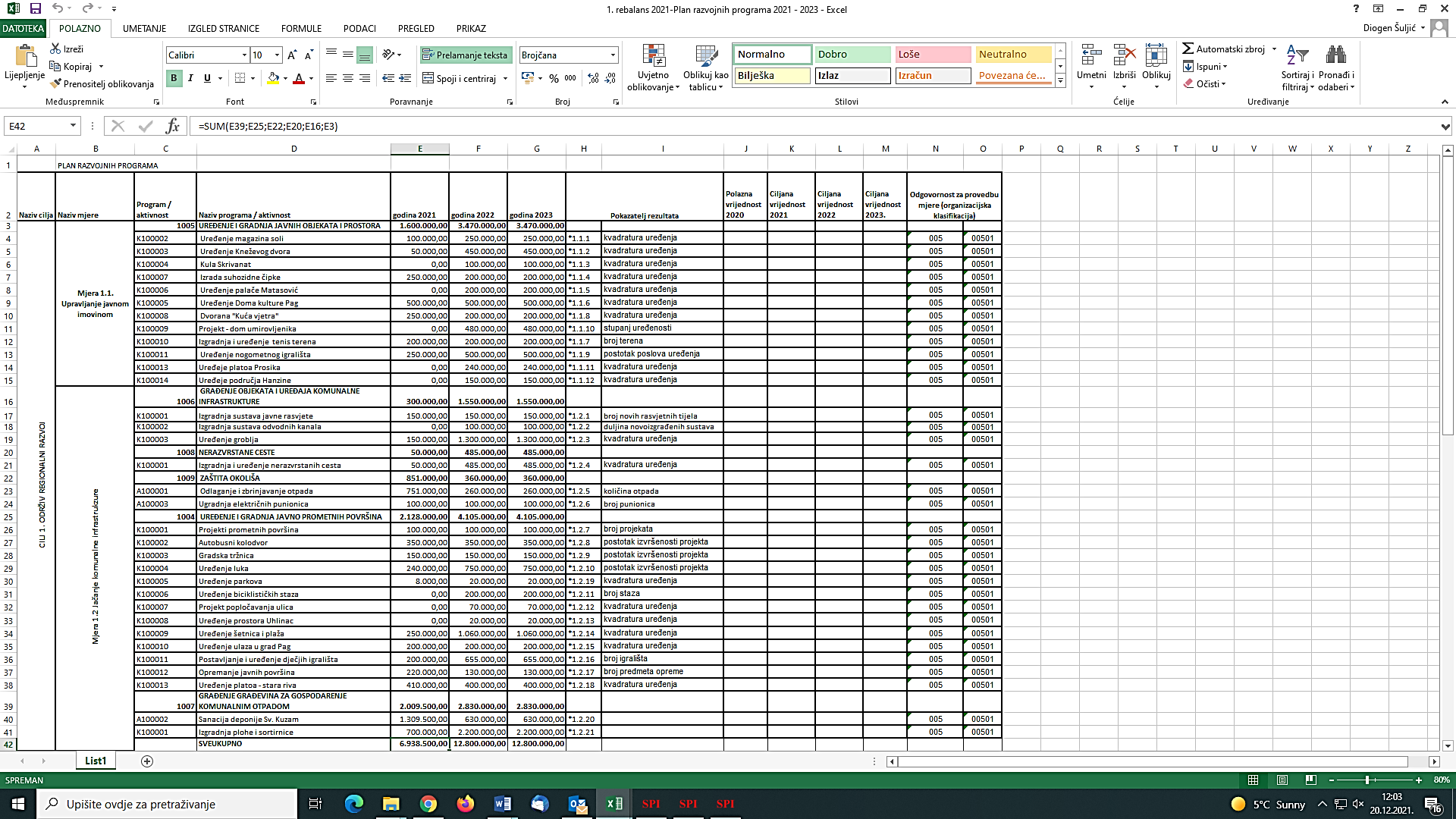 IV ZAVRŠNE ODREDBEČlanak 5.	Ova izmjena i dopuna proračuna Grada Paga objavljuje se u „Službenom glasniku Grada Paga“, a stupa na snagu osmog dana nakon objave.KLASA: 400-08/20-80/2URBROJ: 2198/24-05/01-21-5Pag, 15. prosinca 2021.GRADSKO VIJEĆE GRADA PAGAPredsjednicaGradskog vijećaJasna Magaš, v.r.PROMJENAPROMJENAPROMJENAPLANIRANO 2021IZNOS(%)NOVI IZNOS 2021A.RAČUN PRIHODA I RASHODAPrihodi poslovanja (6)45.885.000,00- 6.515.000,00-14.2%39.370.000,00Prihodi od prodaje nefinancijske imovine (7)6.340.000,00- 3.085.000,00-48.7%3.255.000,00Rashodi poslovanja (3)28.200.500,001.349.350,004.8%29.549.850,00Rashodi za nabavu nefinancijske imovine (4)                                                           19.434.500,00- 5.661.850,00-29.1%13.772.650,00RAZLIKA4.590.000,00- 5.287.500,00-115.2%- 697.500,00B.RAČUN ZADUŽIVANJA/FINANCIRANJAPrimici od financijske imovine i zaduživanja (8)0,000,000,0%0,00Izdaci za financijsku imovinu i otplate zajmova   (5)                                                  1.490.000,000,000.0%1.490.000,00NETO ZADUŽIVANJE/FINANCIRANJE- 1.490.000,000,000.0%- 1.490.000,00C.RASPOLOŽIVA SREDSTVA IZ PRETHODNIH GODINAVIŠAK/MANJAK IZ PRETHODNIH GODINA(9)- 3.100.000,005.287.500,00-170.6%2.187.500,00Grad Pag - manjak (sukcesivno pokriće)Grad Pag –manjak (2020.)Grad Pag – višak (2020.)Proračunski korisnici –višak (2020.)-3.800.000,00-488.500,005.962.000,00514.000,00VIŠAK/MANJAK + NETO ZADUŽIVANJA/FINANCIRANJA + RASPOLOŽIVA SREDSTVA IZ PRETHODNIH GODINA0,000,000,0%0,00PROMJENAPROMJENAPROMJENABROJ KONTAVRSTA PRIHODA / RASHODAPLANIRANO 2021IZNOS(%)NOVI IZNOS 2021A. RAČUN PRIHODA I RASHODAA. RAČUN PRIHODA I RASHODAA. RAČUN PRIHODA I RASHODA6Prihodi poslovanja45.885.000,00- 6.515.000,00-14.2%39.370.000,0061Prihodi od poreza18.166.600,00- 38.550,00-0.2%18.128.050,00611Porez i prirez na dohodak5.900.000,00- 379.050,00-6.4%5.520.950,00613Porezi na imovinu11.836.600,00170.000,001.4%12.006.600,00614Porezi na robu i usluge430.000,00170.500,0039.7%600.500,0063Pomoći iz inozemstva i od subjekata unutar općeg proračuna7.098.900,00- 600.650,00-8.5%6.498.250,00633Pomoći proračunu iz drugih proračuna830.000,001.828.500,00220.3%2.658.500,00634Pomoći od izvanproračunskih korisnika2.419.500,00- 760.000,00-31.4%1.659.500,00635Pomoći izravnanja za decentralizirane funkcije2.900.000,00- 1.896.000,00-65.4%1.004.000,00636Pomoći proračunskim korisnicima iz proračuna koji im nije nadležan949.400,00226.850,0023.9%1.176.250,0064Prihodi od imovine3.718.000,00- 350.950,00-9.4%3.367.050,00641Prihodi od financijske imovine603.000,00- 499.950,00-82.9%103.050,00642Prihodi od nefinancijske imovine3.115.000,00149.000,004.8%3.264.000,0065Prihodi od upravnih i administrativnih pristojbi, pristojbi po posebnim propisima i naknada16.403.500,00- 5.728.350,00-34.9%10.675.150,00651Upravne i administrativne pristojbe901.000,00- 99.500,00-11.0%801.500,00652Prihodi po posebnim propisima3.110.500,00540.850,0017.4%3.651.350,00653Komunalni doprinosi i naknade12.392.000,00- 6.169.700,00-49.8%6.222.300,0066Prihodi od prodaje proizvoda i robe te pruženih usluga i prihodi od donacija198.000,00203.500,00102.8%401.500,00661Prihodi od prodaje proizvoda i robe te pruženih usluga130.000,0099.500,0076.5%229.500,00663Donacije od pravnih i fizičkih osoba izvan općeg proračuna68.000,00104.000,00152.9%172.000,0068Kazne, upravne mjere i ostali prihodi300.000,000,000.0%300.000,00681Kazne i upravne mjere300.000,000,000.0%300.000,007Prihodi od prodaje nefinancijske imovine6.340.000,00- 3.085.000,00-48.7%3.255.000,0071Prihodi od prodaje neproizvedene dugotrajne imovine6.320.000,00- 3.070.000,00-48.6%3.250.000,00711Prihodi od prodaje materijalne imovine - prirodnih bogatstava6.320.000,00- 3.070.000,00-48.6%3.250.000,0072Prihodi od prodaje proizvedene dugotrajne imovine20.000,00- 15.000,00-75.0%5.000,00721Prihodi od prodaje građevinskih objekata20.000,00- 15.000,00-75.0%5.000,003Rashodi poslovanja28.200.500,001.349.350,004.8%29.549.850,0031Rashodi za zaposlene10.722.000,00- 9.150,00-0.1%10.712.850,00311Plaće (Bruto)8.485.450,00- 153.950,00-1.8%8.331.500,00312Ostali rashodi za zaposlene845.000,0033.000,003.9%878.000,00313Doprinosi na plaće1.391.550,00111.800,008.0%1.503.350,0032Materijalni rashodi13.758.000,001.122.500,008.2%14.880.500,00321Naknade troškova zaposlenima463.500,0046.750,0010.1%510.250,00322Rashodi za materijal i energiju2.441.750,00- 65.500,00-2.7%2.376.250,00323Rashodi za usluge8.206.600,001.831.800,0022.3%10.038.400,00324Naknade troškova osobama izvan radnog odnosa3.000,000,000.0%3.000,00329Ostali nespomenuti rashodi poslovanja2.643.150,00- 690.550,00-26.1%1.952.600,0034Financijski rashodi614.500,00- 36.000,00-5.9%578.500,00342Kamate za primljene kredite i zajmove200.000,000,000.0%200.000,00343Ostali financijski rashodi414.500,00- 36.000,00-8.7%378.500,0035Subvencije50.000,000,000.0%50.000,00352Subvencije trgovačkim društvima, poljoprivrednicima i obrtnicima izvan javnog sektora50.000,000,000.0%50.000,0037Naknade građanima i kućanstvima na temelju osiguranja i druge naknade1.043.000,00- 63.000,00-6.0%980.000,00372Ostale naknade građanima i kućanstvima iz proračuna1.043.000,00- 63.000,00-6.0%980.000,0038Ostali rashodi2.013.000,00335.000,0016.6%2.348.000,00381Tekuće donacije1.713.000,00- 35.000,00-2.0%1.678.000,00382Kapitalne donacije0,00370.000,00100%370.000,00385Izvanredni rashodi250.000,000,000.0%250.000,00386Kapitalne pomoći50.000,000,000.0%50.000,004Rashodi za nabavu nefinancijske imovine19.434.500,00- 5.661.850,00-29.1%13.772.650,0041Rashodi za nabavu neproizvedene dugotrajne imovine4.093.500,00435.000,0010.6%4.528.500,00411Materijalna imovina - prirodna bogatstva4.089.500,00435.000,0010.6%4.524.500,00412Nematerijalna imovina4.000,000,000.0%4.000,0042Rashodi za nabavu proizvedene dugotrajne imovine13.191.000,00- 6.173.900,00-46.8%7.017.100,00421Građevinski objekti5.440.000,00- 3.900.000,00-71.7%1.540.000,00422Postrojenja i oprema1.163.000,00398.000,0034.2%1.561.000,00424Knjige, umjetnička djela i ostale izložbene vrijednosti318.000,00130.100,0040.9%448.100,00426Nematerijalna proizvedena imovina6.270.000,00- 2.802.000,00-44.7%3.468.000,0043Rashodi za nabavu plemenitih metala i ostalih pohranjenih vrijednosti10.000,0040.000,00400.0%50.000,00431Plemeniti metali i ostale pohranjene vrijednosti10.000,0040.000,00400.0%50.000,0045Rashodi za dodatna ulaganja na nefinancijskoj imovini2.140.000,0037.050,001.7%2.177.050,00451Dodatna ulaganja na građevinskim objektima2.140.000,0037.050,001.7%2.177.050,00B. RAČUN ZADUŽIVANJA/FINANCIRANJAB. RAČUN ZADUŽIVANJA/FINANCIRANJAB. RAČUN ZADUŽIVANJA/FINANCIRANJA5Izdaci za financijsku imovinu i otplate zajmova1.490.000,000,000.0%1.490.000,0053Izdaci za dionice i udjele u glavnici20.000,000,000.0%20.000,00534Dionice i udjeli u glavnici trgovačkih društava izvan javnog sektora20.000,000,000.0%20.000,0054Izdaci za otplatu glavnice primljenih kredita i zajmova1.470.000,000,000.0%1.470.000,00544Otplata glavnice primljenih kredita i zajmova od kreditnih i ostalih financijskih institucija izvan850.000,000,000.0%850.000,00547Otplata glavnice primljenih zajmova od drugih razina vlasti620.000,000,000.0%620.000,00BROJ KONTAVRSTA RASHODA / IZDATAKAPLANIRANO 2021PROMJENA IZNOSPROMJENA (%)NOVI IZNOS 2021SVEUKUPNO RASHODI / IZDACI49.125.000,00- 4.312.500,00- 8,7844.812.500,00Razdjel  001PREDSTAVNIČKA I IZVRŠNA TIJELA2.825.500,00326.700,0011,563.152.200,00Glava  00101PREDSTAVNIČKA I IZVRŠNA TIJELA2.825.500,00326.700,0011,563.152.200,00Program  1000DONOŠENJE AKATA I MJERA IZ DJELOKRUGA PREDSTAVNIČKOG I IZVRŠNOG TIJELA1.697.500,00396.000,0023,332.093.500,00Aktivnost  A100001Predstavničko i izvršna tijela777.500,00- 38.000,00- 4,89739.500,00Funkcijska klasifikacija   0111Izvršna  i zakonodavna tijela777.500,00- 38.000,00- 4,89739.500,00Izvor   1.1.Opći prihodi i primici777.500,00- 38.000,00- 4,89739.500,003Rashodi poslovanja777.500,00- 38.000,00- 4,89739.500,0031Rashodi za zaposlene430.000,000,000,00430.000,00311Plaće (Bruto)370.000,000,000,00370.000,00313Doprinosi na plaće60.000,000,000,0060.000,0032Materijalni rashodi347.500,00- 38.000,00- 10,94309.500,00321Naknade troškova zaposlenima42.000,00- 1.000,00- 2,3841.000,00323Rashodi za usluge10.500,000,000,0010.500,00324Naknade troškova osobama izvan radnog odnosa2.000,000,000,002.000,00329Ostali nespomenuti rashodi poslovanja293.000,00- 37.000,00- 12,63256.000,00Aktivnost  A100002Protokolarni izdaci i obilježavanje obljetnica i blagdana155.000,0081.000,0052,26236.000,00Funkcijska klasifikacija   0111Izvršna  i zakonodavna tijela155.000,0081.000,0052,26236.000,00Izvor   1.1.Opći prihodi i primici155.000,0081.000,0052,26236.000,003Rashodi poslovanja155.000,0081.000,0052,26236.000,0032Materijalni rashodi155.000,0081.000,0052,26236.000,00323Rashodi za usluge10.000,00- 9.000,00- 90,001.000,00329Ostali nespomenuti rashodi poslovanja145.000,0090.000,0062,07235.000,00Aktivnost  A100003Međunarodna i međugradska suradnja100.000,00- 48.000,00- 48,0052.000,00Funkcijska klasifikacija   0111Izvršna  i zakonodavna tijela100.000,00- 48.000,00- 48,0052.000,00Izvor   1.1.Opći prihodi i primici100.000,00- 48.000,00- 48,0052.000,003Rashodi poslovanja100.000,00- 48.000,00- 48,0052.000,0032Materijalni rashodi100.000,00- 48.000,00- 48,0052.000,00321Naknade troškova zaposlenima5.000,00- 4.000,00- 80,001.000,00329Ostali nespomenuti rashodi poslovanja95.000,00- 44.000,00- 46,3251.000,00Aktivnost  A100004Donacije, sponzorstva i doznake po posebnim odlukama90.000,00370.000,00411,11460.000,00Funkcijska klasifikacija   0111Izvršna  i zakonodavna tijela90.000,00370.000,00411,11460.000,00Izvor   1.1.Opći prihodi i primici90.000,00370.000,00411,11460.000,003Rashodi poslovanja90.000,00370.000,00411,11460.000,0038Ostali rashodi90.000,00370.000,00411,11460.000,00381Tekuće donacije90.000,000,000,0090.000,00382Kapitalne donacije0,00370.000,00100,00370.000,00Aktivnost  A100005Proračunska pričuva250.000,000,000,00250.000,00Funkcijska klasifikacija   0111Izvršna  i zakonodavna tijela250.000,000,000,00250.000,00Izvor   1.1.Opći prihodi i primici100.000,000,000,00100.000,003Rashodi poslovanja100.000,000,000,00100.000,0032Materijalni rashodi0,000,000,000,00329Ostali nespomenuti rashodi poslovanja0,000,000,000,0038Ostali rashodi100.000,000,000,00100.000,00385Izvanredni rashodi100.000,000,000,00100.000,00Izvor   9.1.Prihod od prodaje nefinancijske imovine150.000,000,000,00150.000,003Rashodi poslovanja150.000,000,000,00150.000,0038Ostali rashodi150.000,000,000,00150.000,00385Izvanredni rashodi150.000,000,000,00150.000,00Aktivnost  A100006Savjet mladih5.000,000,000,005.000,00Funkcijska klasifikacija   0111Izvršna  i zakonodavna tijela5.000,000,000,005.000,00Izvor   1.1.Opći prihodi i primici5.000,000,000,005.000,003Rashodi poslovanja5.000,000,000,005.000,0032Materijalni rashodi5.000,000,000,005.000,00329Ostali nespomenuti rashodi poslovanja5.000,000,000,005.000,00Aktivnost  A100007Naknade građanima - prigodni pokloni120.000,0085.000,0070,83205.000,00Funkcijska klasifikacija   0111Izvršna  i zakonodavna tijela120.000,0085.000,0070,83205.000,00Izvor   1.1.Opći prihodi i primici120.000,0085.000,0070,83205.000,003Rashodi poslovanja120.000,0085.000,0070,83205.000,0037Naknade građanima i kućanstvima na temelju osiguranja i druge naknade120.000,0085.000,0070,83205.000,00372Ostale naknade građanima i kućanstvima iz proračuna120.000,0085.000,0070,83205.000,00Aktivnost  A100008Izbori za predstavnička i izvršna tijela200.000,00- 54.000,00- 27,00146.000,00Funkcijska klasifikacija   0111Izvršna  i zakonodavna tijela200.000,00- 54.000,00- 27,00146.000,00Izvor   1.1.Opći prihodi i primici200.000,00- 54.000,00- 27,00146.000,003Rashodi poslovanja200.000,00- 54.000,00- 27,00146.000,0032Materijalni rashodi200.000,00- 54.000,00- 27,00146.000,00329Ostali nespomenuti rashodi poslovanja200.000,00- 54.000,00- 27,00146.000,00Program  1001RAZVOJ CIVILNOG DRUŠTVA - RAD POLITIČKIH STRANAKA50.000,000,000,0050.000,00Aktivnost  A100001Rad političkih stranaka50.000,000,000,0050.000,00Funkcijska klasifikacija   0111Izvršna  i zakonodavna tijela50.000,000,000,0050.000,00Izvor   1.1.Opći prihodi i primici50.000,000,000,0050.000,003Rashodi poslovanja50.000,000,000,0050.000,0038Ostali rashodi50.000,000,000,0050.000,00381Tekuće donacije50.000,000,000,0050.000,00Program  1002MJESNA SAMOUPRAVA678.000,0051.700,007,63729.700,00Aktivnost  A100001Djelokrug mjesne samouprave678.000,0051.700,007,63729.700,00Korisnik   K001MJESNI ODBOR PAG529.500,0027.700,005,23557.200,00Funkcijska klasifikacija   0111Izvršna  i zakonodavna tijela529.500,0027.700,005,23557.200,00Izvor   1.1.Opći prihodi i primici521.500,0015.700,003,01537.200,003Rashodi poslovanja521.500,0015.700,003,01537.200,0032Materijalni rashodi521.500,0015.700,003,01537.200,00322Rashodi za materijal i energiju431.000,000,000,00431.000,00323Rashodi za usluge73.500,0015.700,0021,3689.200,00329Ostali nespomenuti rashodi poslovanja17.000,000,000,0017.000,00Izvor   4.4.Prihodi za posebne namjene- Turistička pristojba8.000,0012.000,00150,0020.000,003Rashodi poslovanja8.000,0012.000,00150,0020.000,0032Materijalni rashodi8.000,0012.000,00150,0020.000,00323Rashodi za usluge8.000,0012.000,00150,0020.000,00Korisnik   K002MJESNI ODBOR ŠIMUNI62.000,0018.000,0029,0380.000,00Funkcijska klasifikacija   0111Izvršna  i zakonodavna tijela62.000,0018.000,0029,0380.000,00Izvor   1.1.Opći prihodi i primici57.000,0018.000,0031,5875.000,003Rashodi poslovanja57.000,0018.000,0031,5875.000,0032Materijalni rashodi57.000,0018.000,0031,5875.000,00322Rashodi za materijal i energiju36.000,007.000,0019,4443.000,00323Rashodi za usluge10.000,005.000,0050,0015.000,00329Ostali nespomenuti rashodi poslovanja11.000,006.000,0054,5517.000,00Izvor   4.4.Prihodi za posebne namjene- Turistička pristojba5.000,000,000,005.000,003Rashodi poslovanja5.000,000,000,005.000,0032Materijalni rashodi5.000,000,000,005.000,00323Rashodi za usluge5.000,000,000,005.000,00Korisnik   K003MJESNI ODBOR DINJIŠKA41.000,00- 7.000,00- 17,0734.000,00Funkcijska klasifikacija   0111Izvršna  i zakonodavna tijela41.000,00- 7.000,00- 17,0734.000,00Izvor   1.1.Opći prihodi i primici41.000,00- 7.000,00- 17,0734.000,003Rashodi poslovanja41.000,00- 7.000,00- 17,0734.000,0032Materijalni rashodi41.000,00- 7.000,00- 17,0734.000,00322Rashodi za materijal i energiju16.000,000,000,0016.000,00323Rashodi za usluge17.000,000,000,0017.000,00329Ostali nespomenuti rashodi poslovanja8.000,00- 7.000,00- 87,501.000,00Korisnik   K004MJESNI ODBOR VLAŠIĆI33.500,007.000,0020,9040.500,00Funkcijska klasifikacija   0111Izvršna  i zakonodavna tijela33.500,007.000,0020,9040.500,00Izvor   1.1.Opći prihodi i primici26.500,006.000,0022,6432.500,003Rashodi poslovanja26.500,006.000,0022,6432.500,0032Materijalni rashodi26.500,006.000,0022,6432.500,00322Rashodi za materijal i energiju2.000,000,000,002.000,00323Rashodi za usluge13.500,000,000,0013.500,00329Ostali nespomenuti rashodi poslovanja11.000,006.000,0054,5517.000,00Izvor   4.4.Prihodi za posebne namjene- Turistička pristojba7.000,001.000,0014,298.000,003Rashodi poslovanja7.000,001.000,0014,298.000,0032Materijalni rashodi7.000,001.000,0014,298.000,00323Rashodi za usluge7.000,001.000,0014,298.000,00Korisnik   K005MJESNI ODBOR MIŠKOVIĆI12.000,006.000,0050,0018.000,00Funkcijska klasifikacija   0111Izvršna  i zakonodavna tijela12.000,006.000,0050,0018.000,00Izvor   1.1.Opći prihodi i primici12.000,006.000,0050,0018.000,003Rashodi poslovanja12.000,006.000,0050,0018.000,0032Materijalni rashodi12.000,006.000,0050,0018.000,00322Rashodi za materijal i energiju1.000,000,000,001.000,00329Ostali nespomenuti rashodi poslovanja11.000,006.000,0054,5517.000,00Program  1003MANIFESTACIJE400.000,00- 121.000,00- 30,25279.000,00Aktivnost  A100001Sufinanciranje manifestacija160.000,00- 35.000,00- 21,88125.000,00Funkcijska klasifikacija   0860Rashodi za rekreaciju, kulturu i religiju koji nisu drugdje svrstani160.000,00- 35.000,00- 21,88125.000,00Izvor   1.1.Opći prihodi i primici70.000,00- 60.000,00- 85,7110.000,003Rashodi poslovanja70.000,00- 60.000,00- 85,7110.000,0032Materijalni rashodi70.000,00- 60.000,00- 85,7110.000,00323Rashodi za usluge60.000,00- 60.000,00- 100,000,00329Ostali nespomenuti rashodi poslovanja10.000,000,000,0010.000,00Izvor   4.4.Prihodi za posebne namjene- Turistička pristojba70.000,0025.000,0035,7195.000,003Rashodi poslovanja70.000,0025.000,0035,7195.000,0032Materijalni rashodi70.000,0025.000,0035,7195.000,00323Rashodi za usluge40.000,00- 5.000,00- 12,5035.000,00329Ostali nespomenuti rashodi poslovanja30.000,0030.000,00100,0060.000,00Izvor   5.1.Pomoći20.000,000,000,0020.000,003Rashodi poslovanja20.000,000,000,0020.000,0032Materijalni rashodi20.000,000,000,0020.000,00329Ostali nespomenuti rashodi poslovanja20.000,000,000,0020.000,00Aktivnost  A100002Međunarodni festival čipke130.000,00- 106.000,00- 81,5424.000,00Funkcijska klasifikacija   0860Rashodi za rekreaciju, kulturu i religiju koji nisu drugdje svrstani130.000,00- 106.000,00- 81,5424.000,00Izvor   1.1.Opći prihodi i primici60.000,00- 60.000,00- 100,000,003Rashodi poslovanja60.000,00- 60.000,00- 100,000,0032Materijalni rashodi60.000,00- 60.000,00- 100,000,00323Rashodi za usluge30.000,00- 30.000,00- 100,000,00329Ostali nespomenuti rashodi poslovanja30.000,00- 30.000,00- 100,000,00Izvor   5.1.Pomoći20.000,00- 20.000,00- 100,000,003Rashodi poslovanja20.000,00- 20.000,00- 100,000,0032Materijalni rashodi20.000,00- 20.000,00- 100,000,00329Ostali nespomenuti rashodi poslovanja20.000,00- 20.000,00- 100,000,00Izvor   6.1.Donacije50.000,00- 26.000,00- 52,0024.000,003Rashodi poslovanja50.000,00- 26.000,00- 52,0024.000,0032Materijalni rashodi50.000,00- 26.000,00- 52,0024.000,00323Rashodi za usluge20.000,00- 20.000,00- 100,000,00329Ostali nespomenuti rashodi poslovanja30.000,00- 6.000,00- 20,0024.000,00Aktivnost  A100003Advent80.000,0020.000,0025,00100.000,00Funkcijska klasifikacija   0860Rashodi za rekreaciju, kulturu i religiju koji nisu drugdje svrstani80.000,0020.000,0025,00100.000,00Izvor   1.1.Opći prihodi i primici10.000,00- 10.000,00- 100,000,003Rashodi poslovanja10.000,00- 10.000,00- 100,000,0032Materijalni rashodi10.000,00- 10.000,00- 100,000,00329Ostali nespomenuti rashodi poslovanja10.000,00- 10.000,00- 100,000,00Izvor   4.4.Prihodi za posebne namjene- Turistička pristojba70.000,0030.000,0042,86100.000,003Rashodi poslovanja70.000,0030.000,0042,86100.000,0032Materijalni rashodi70.000,0030.000,0042,86100.000,00323Rashodi za usluge0,0030.000,00100,0030.000,00329Ostali nespomenuti rashodi poslovanja70.000,000,000,0070.000,00Aktivnost  A100004Obilježavanje obljetnice uprizorenja Robinje30.000,000,000,0030.000,00Funkcijska klasifikacija   0860Rashodi za rekreaciju, kulturu i religiju koji nisu drugdje svrstani30.000,000,000,0030.000,00Izvor   4.4.Prihodi za posebne namjene- Turistička pristojba30.000,000,000,0030.000,003Rashodi poslovanja30.000,000,000,0030.000,0032Materijalni rashodi30.000,000,000,0030.000,00329Ostali nespomenuti rashodi poslovanja30.000,000,000,0030.000,00Razdjel  002URED GRADA12.728.500,00443.250,003,4813.171.750,00Glava  00201URED GRADA4.320.000,00- 472.450,00- 10,943.847.550,00Program  1000PRIPREMA I DONOŠENJE AKATA IZ DJELOKRUGA TIJELA1.638.000,00- 74.450,00- 4,551.563.550,00Aktivnost  A100001Stručno, administrativno i tehničko osoblje1.638.000,00- 74.450,00- 4,551.563.550,00Funkcijska klasifikacija   0111Izvršna  i zakonodavna tijela1.638.000,00- 74.450,00- 4,551.563.550,00Izvor   1.1.Opći prihodi i primici1.638.000,00- 74.450,00- 4,551.563.550,003Rashodi poslovanja1.638.000,00- 74.450,00- 4,551.563.550,0031Rashodi za zaposlene1.045.000,00- 50.450,00- 4,83994.550,00311Plaće (Bruto)725.000,00- 45.450,00- 6,27679.550,00312Ostali rashodi za zaposlene200.000,005.000,002,50205.000,00313Doprinosi na plaće120.000,00- 10.000,00- 8,33110.000,0032Materijalni rashodi593.000,00- 24.000,00- 4,05569.000,00321Naknade troškova zaposlenima54.000,00- 5.000,00- 9,2649.000,00322Rashodi za materijal i energiju213.000,00- 1.000,00- 0,47212.000,00323Rashodi za usluge289.000,00- 18.000,00- 6,23271.000,00329Ostali nespomenuti rashodi poslovanja37.000,000,000,0037.000,00Program  1001OSTALI RASHODI GRADA560.000,00- 214.000,00- 38,21346.000,00Aktivnost  A100001Ostali rashodi po posebnim aktima140.000,0018.000,0012,86158.000,00Funkcijska klasifikacija   0111Izvršna  i zakonodavna tijela140.000,0018.000,0012,86158.000,00Izvor   1.1.Opći prihodi i primici140.000,0018.000,0012,86158.000,003Rashodi poslovanja140.000,0018.000,0012,86158.000,0032Materijalni rashodi140.000,0018.000,0012,86158.000,00323Rashodi za usluge5.000,0018.000,00360,0023.000,00329Ostali nespomenuti rashodi poslovanja135.000,000,000,00135.000,00Izvor   4.1.Prihodi za posebne namjene0,000,000,000,003Rashodi poslovanja0,000,000,000,0032Materijalni rashodi0,000,000,000,00329Ostali nespomenuti rashodi poslovanja0,000,000,000,00Aktivnost  A100002Sufinanciranje rada djelatnika i  ustanova220.000,00- 142.000,00- 64,5578.000,00Funkcijska klasifikacija   0111Izvršna  i zakonodavna tijela220.000,00- 142.000,00- 64,5578.000,00Izvor   1.1.Opći prihodi i primici70.000,008.000,0011,4378.000,003Rashodi poslovanja70.000,008.000,0011,4378.000,0032Materijalni rashodi70.000,008.000,0011,4378.000,00323Rashodi za usluge0,0040.000,00100,0040.000,00329Ostali nespomenuti rashodi poslovanja70.000,00- 32.000,00- 45,7138.000,00Izvor   4.3.Prihodi za posebne namjene-Komunalni doprinos150.000,00- 150.000,00- 100,000,003Rashodi poslovanja150.000,00- 150.000,00- 100,000,0032Materijalni rashodi150.000,00- 150.000,00- 100,000,00329Ostali nespomenuti rashodi poslovanja150.000,00- 150.000,00- 100,000,00Aktivnost  A100003Izrada strateških dokumenata i elaborata200.000,00- 90.000,00- 45,00110.000,00Funkcijska klasifikacija   0111Izvršna  i zakonodavna tijela200.000,00- 90.000,00- 45,00110.000,00Izvor   1.1.Opći prihodi i primici150.000,00- 90.000,00- 60,0060.000,003Rashodi poslovanja150.000,00- 90.000,00- 60,0060.000,0032Materijalni rashodi150.000,00- 90.000,00- 60,0060.000,00323Rashodi za usluge150.000,00- 90.000,00- 60,0060.000,00Izvor   4.1.Prihodi za posebne namjene50.000,000,000,0050.000,004Rashodi za nabavu nefinancijske imovine50.000,000,000,0050.000,0042Rashodi za nabavu proizvedene dugotrajne imovine50.000,000,000,0050.000,00426Nematerijalna proizvedena imovina50.000,000,000,0050.000,00Program  1003NABAVA I ODRŽAVANJE OPREME560.000,0034.000,006,07594.000,00Aktivnost  A100001Održavanje opreme i programa280.000,0026.000,009,29306.000,00Funkcijska klasifikacija   0111Izvršna  i zakonodavna tijela280.000,0026.000,009,29306.000,00Izvor   1.1.Opći prihodi i primici280.000,0026.000,009,29306.000,003Rashodi poslovanja280.000,0026.000,009,29306.000,0032Materijalni rashodi280.000,0026.000,009,29306.000,00322Rashodi za materijal i energiju80.000,0015.000,0018,7595.000,00323Rashodi za usluge200.000,0011.000,005,50211.000,00Kapitalni projekt  K100001Računalna i druga oprema i programi230.000,00- 32.000,00- 13,91198.000,00Funkcijska klasifikacija   0111Izvršna  i zakonodavna tijela230.000,00- 32.000,00- 13,91198.000,00Izvor   1.1.Opći prihodi i primici230.000,00- 32.000,00- 13,91198.000,004Rashodi za nabavu nefinancijske imovine230.000,00- 32.000,00- 13,91198.000,0042Rashodi za nabavu proizvedene dugotrajne imovine230.000,00- 32.000,00- 13,91198.000,00422Postrojenja i oprema115.000,0038.000,0033,04153.000,00426Nematerijalna proizvedena imovina115.000,00- 70.000,00- 60,8745.000,00Kapitalni projekt  K100002Uredska oprema i namještaj40.000,000,000,0040.000,00Funkcijska klasifikacija   0111Izvršna  i zakonodavna tijela40.000,000,000,0040.000,00Izvor   1.1.Opći prihodi i primici40.000,000,000,0040.000,004Rashodi za nabavu nefinancijske imovine40.000,000,000,0040.000,0042Rashodi za nabavu proizvedene dugotrajne imovine40.000,000,000,0040.000,00422Postrojenja i oprema40.000,000,000,0040.000,00Kapitalni projekt  K100003Umjetnička djela10.000,0040.000,00400,0050.000,00Funkcijska klasifikacija   0111Izvršna  i zakonodavna tijela10.000,0040.000,00400,0050.000,00Izvor   1.1.Opći prihodi i primici10.000,0040.000,00400,0050.000,004Rashodi za nabavu nefinancijske imovine10.000,0040.000,00400,0050.000,0043Rashodi za nabavu plemenitih metala i ostalih pohranjenih vrijednosti10.000,0040.000,00400,0050.000,00431Plemeniti metali i ostale pohranjene vrijednosti10.000,0040.000,00400,0050.000,00Program  1014ZAŠTITA I SPAŠAVANJE351.000,005.000,001,42356.000,00Aktivnost  A100001Unapređenje dobrovoljnog vatrogastva i zaštite od požara - DVD Pag200.000,000,000,00200.000,00Funkcijska klasifikacija   0320Usluge protupožarne zaštite200.000,000,000,00200.000,00Izvor   1.1.Opći prihodi i primici200.000,000,000,00200.000,003Rashodi poslovanja200.000,000,000,00200.000,0038Ostali rashodi200.000,000,000,00200.000,00381Tekuće donacije200.000,000,000,00200.000,00Aktivnost  A100002Izrada planova13.000,000,000,0013.000,00Funkcijska klasifikacija   0320Usluge protupožarne zaštite13.000,000,000,0013.000,00Izvor   1.1.Opći prihodi i primici13.000,000,000,0013.000,003Rashodi poslovanja13.000,000,000,0013.000,0032Materijalni rashodi13.000,000,000,0013.000,00329Ostali nespomenuti rashodi poslovanja13.000,000,000,0013.000,00Aktivnost  A100004Gorska služba spašavanja10.000,005.000,0050,0015.000,00Funkcijska klasifikacija   0360Rashodi za javni red i sigurnost koji nisu drugdje svrstani10.000,005.000,0050,0015.000,00Izvor   1.1.Opći prihodi i primici10.000,005.000,0050,0015.000,003Rashodi poslovanja10.000,005.000,0050,0015.000,0038Ostali rashodi10.000,005.000,0050,0015.000,00381Tekuće donacije10.000,005.000,0050,0015.000,00Aktivnost  A100005Aktivnost Civilne zaštite55.000,000,000,0055.000,00Funkcijska klasifikacija   0360Rashodi za javni red i sigurnost koji nisu drugdje svrstani55.000,000,000,0055.000,00Izvor   1.1.Opći prihodi i primici55.000,000,000,0055.000,003Rashodi poslovanja50.000,000,000,0050.000,0032Materijalni rashodi50.000,000,000,0050.000,00329Ostali nespomenuti rashodi poslovanja50.000,000,000,0050.000,004Rashodi za nabavu nefinancijske imovine5.000,000,000,005.000,0042Rashodi za nabavu proizvedene dugotrajne imovine5.000,000,000,005.000,00426Nematerijalna proizvedena imovina5.000,000,000,005.000,00Aktivnost  A100006Djelatnost Crvenog križa73.000,000,000,0073.000,00Izvor   1.1.Opći prihodi i primici73.000,000,000,0073.000,003Rashodi poslovanja73.000,000,000,0073.000,0038Ostali rashodi73.000,000,000,0073.000,00381Tekuće donacije73.000,000,000,0073.000,00Program  1015SOCIJALNA SKRB328.000,001.000,000,30329.000,00Aktivnost  A100001Pomoć za podmirenje troškova stanovanja170.000,000,000,00170.000,00Funkcijska klasifikacija   1060Stanovanje170.000,000,000,00170.000,00Izvor   1.1.Opći prihodi i primici150.000,000,000,00150.000,003Rashodi poslovanja150.000,000,000,00150.000,0037Naknade građanima i kućanstvima na temelju osiguranja i druge naknade150.000,000,000,00150.000,00372Ostale naknade građanima i kućanstvima iz proračuna150.000,000,000,00150.000,00Izvor   5.1.Pomoći20.000,000,000,0020.000,003Rashodi poslovanja20.000,000,000,0020.000,0037Naknade građanima i kućanstvima na temelju osiguranja i druge naknade20.000,000,000,0020.000,00372Ostale naknade građanima i kućanstvima iz proračuna20.000,000,000,0020.000,00Aktivnost  A100002Pomoći pojedincima i obiteljima158.000,001.000,000,63159.000,00Funkcijska klasifikacija   1090Aktivnosti socijalne zaštite koje nisu drugdje svrstane158.000,001.000,000,63159.000,00Izvor   1.1.Opći prihodi i primici158.000,001.000,000,63159.000,003Rashodi poslovanja158.000,001.000,000,63159.000,0037Naknade građanima i kućanstvima na temelju osiguranja i druge naknade158.000,001.000,000,63159.000,00372Ostale naknade građanima i kućanstvima iz proračuna158.000,001.000,000,63159.000,00Program  1016OČUVANJE I UNAPREĐENJE ZDRAVLJA58.000,00- 5.000,00- 8,6253.000,00Aktivnost  A100003Program prevencije ovisnosti5.000,00- 5.000,00- 100,000,00Funkcijska klasifikacija   0760Poslovi i usluge zdravstva koji nisu drugdje svrstani5.000,00- 5.000,00- 100,000,00Izvor   1.1.Opći prihodi i primici5.000,00- 5.000,00- 100,000,003Rashodi poslovanja5.000,00- 5.000,00- 100,000,0032Materijalni rashodi5.000,00- 5.000,00- 100,000,00329Ostali nespomenuti rashodi poslovanja5.000,00- 5.000,00- 100,000,00Aktivnost  A100004Meteorološka mjerenja25.000,000,000,0025.000,00Funkcijska klasifikacija   0660Rashodi vezani za stanovanje i kom. pogodnosti koji nisu drugdje svrstani25.000,000,000,0025.000,00Izvor   1.1.Opći prihodi i primici25.000,000,000,0025.000,003Rashodi poslovanja25.000,000,000,0025.000,0032Materijalni rashodi25.000,000,000,0025.000,00323Rashodi za usluge25.000,000,000,0025.000,00Aktivnost  A100005Rad timova hitne medicinske pomoći28.000,000,000,0028.000,00Funkcijska klasifikacija   0721Opće medicinske usluge28.000,000,000,0028.000,00Izvor   1.1.Opći prihodi i primici28.000,000,000,0028.000,003Rashodi poslovanja28.000,000,000,0028.000,0032Materijalni rashodi28.000,000,000,0028.000,00323Rashodi za usluge28.000,000,000,0028.000,00Program  1017DEMOGRAFSKA OBNOVA310.000,0020.000,006,45330.000,00Aktivnost  A100001Naknade obiteljima za novorođenu djecu te četvoro i više djece300.000,0030.000,0010,00330.000,00Funkcijska klasifikacija   1040Obitelj i djeca300.000,0030.000,0010,00330.000,00Izvor   1.1.Opći prihodi i primici300.000,0030.000,0010,00330.000,003Rashodi poslovanja300.000,0030.000,0010,00330.000,0037Naknade građanima i kućanstvima na temelju osiguranja i druge naknade300.000,0030.000,0010,00330.000,00372Ostale naknade građanima i kućanstvima iz proračuna300.000,0030.000,0010,00330.000,00Aktivnost  A100002Sufinanciranje boravka djece u vrtiću10.000,00- 10.000,00- 100,000,00Funkcijska klasifikacija   1040Obitelj i djeca10.000,00- 10.000,00- 100,000,00Izvor   1.1.Opći prihodi i primici10.000,00- 10.000,00- 100,000,003Rashodi poslovanja10.000,00- 10.000,00- 100,000,0037Naknade građanima i kućanstvima na temelju osiguranja i druge naknade10.000,00- 10.000,00- 100,000,00372Ostale naknade građanima i kućanstvima iz proračuna10.000,00- 10.000,00- 100,000,00Program  1018SUFINANCIRANJE ŠKOLSTVA485.000,00- 239.000,00- 49,28246.000,00Aktivnost  A100001Stipendije190.000,00- 110.000,00- 57,8980.000,00Funkcijska klasifikacija   0950Obrazovanje koje se ne može definirati po stupnju190.000,00- 110.000,00- 57,8980.000,00Izvor   1.1.Opći prihodi i primici190.000,00- 110.000,00- 57,8980.000,003Rashodi poslovanja190.000,00- 110.000,00- 57,8980.000,0037Naknade građanima i kućanstvima na temelju osiguranja i druge naknade190.000,00- 110.000,00- 57,8980.000,00372Ostale naknade građanima i kućanstvima iz proračuna190.000,00- 110.000,00- 57,8980.000,00Aktivnost  A100002Sufinanciranje javnog prijevoza srednjoškolaca45.000,00- 9.000,00- 20,0036.000,00Funkcijska klasifikacija   0921Niže srednjoškolsko obrazovanje45.000,00- 9.000,00- 20,0036.000,00Izvor   1.1.Opći prihodi i primici45.000,00- 9.000,00- 20,0036.000,003Rashodi poslovanja45.000,00- 9.000,00- 20,0036.000,0037Naknade građanima i kućanstvima na temelju osiguranja i druge naknade45.000,00- 9.000,00- 20,0036.000,00372Ostale naknade građanima i kućanstvima iz proračuna45.000,00- 9.000,00- 20,0036.000,00Aktivnost  A100003Sufinanciranje kupnje školskih knjiga i pribora50.000,00- 50.000,00- 100,000,00Funkcijska klasifikacija   0912Osnovno obrazovanje50.000,00- 50.000,00- 100,000,00Izvor   1.1.Opći prihodi i primici50.000,00- 50.000,00- 100,000,003Rashodi poslovanja50.000,00- 50.000,00- 100,000,0037Naknade građanima i kućanstvima na temelju osiguranja i druge naknade50.000,00- 50.000,00- 100,000,00372Ostale naknade građanima i kućanstvima iz proračuna50.000,00- 50.000,00- 100,000,00Aktivnost  A100004Produženi boravak učenika160.000,00- 30.000,00- 18,75130.000,00Funkcijska klasifikacija   0912Osnovno obrazovanje160.000,00- 30.000,00- 18,75130.000,00Izvor   1.1.Opći prihodi i primici160.000,00- 30.000,00- 18,75130.000,003Rashodi poslovanja160.000,00- 30.000,00- 18,75130.000,0038Ostali rashodi160.000,00- 30.000,00- 18,75130.000,00381Tekuće donacije160.000,00- 30.000,00- 18,75130.000,00Aktivnost  A100006Sufinanciranje projekta - izdavanje knjige - Povijest školstva u Pagu40.000,00- 40.000,00- 100,000,00Funkcijska klasifikacija   0980Usluge obrazovanja koje nisu drugdje svrstane40.000,00- 40.000,00- 100,000,00Izvor   1.1.Opći prihodi i primici40.000,00- 40.000,00- 100,000,003Rashodi poslovanja40.000,00- 40.000,00- 100,000,0038Ostali rashodi40.000,00- 40.000,00- 100,000,00381Tekuće donacije40.000,00- 40.000,00- 100,000,00Program  1019TRGOVAČKA DRUŠTVA U VLASNIŠTVU GRADA30.000,000,000,0030.000,00Aktivnost  A100001Osnivanje trgovačkih društava30.000,000,000,0030.000,00Izvor   1.1.Opći prihodi i primici20.000,000,000,0020.000,005Izdaci za financijsku imovinu i otplate zajmova20.000,000,000,0020.000,0053Izdaci za dionice i udjele u glavnici20.000,000,000,0020.000,00534Dionice i udjeli u glavnici trgovačkih društava izvan javnog sektora20.000,000,000,0020.000,00Funkcijska klasifikacija   0111Izvršna  i zakonodavna tijela10.000,000,000,0010.000,00Izvor   1.1.Opći prihodi i primici10.000,000,000,0010.000,003Rashodi poslovanja10.000,000,000,0010.000,0032Materijalni rashodi10.000,000,000,0010.000,00323Rashodi za usluge0,003.500,00100,003.500,00329Ostali nespomenuti rashodi poslovanja10.000,00- 3.500,00- 35,006.500,00Glava  00202DJEČJI VRTIĆ "PAŠKI MALIŠANI" PAG4.580.000,00733.050,0016,015.313.050,00Podglava  34821DJEČJI VRTIĆ "PAŠKI MALIŠANI" PAG4.580.000,00733.050,0016,015.313.050,00Program  1000PROVEDBA ZAKONSKOG STANDARDA U PREDŠKOLSTVU2.500.000,00274.000,0010,962.774.000,00Aktivnost  A100001Odgojno, administrativno i tehničko osoblje2.500.000,00274.000,0010,962.774.000,00Korisnik   K100DJEČJI VRTIĆ "PAŠKI MALIŠANI" PAG2.500.000,00274.000,0010,962.774.000,00Funkcijska klasifikacija   0911Predškolsko obrazovanje2.500.000,00274.000,0010,962.774.000,00Izvor   1.1.Opći prihodi i primici2.500.000,00274.000,0010,962.774.000,003Rashodi poslovanja2.500.000,00274.000,0010,962.774.000,0031Rashodi za zaposlene2.500.000,00274.000,0010,962.774.000,00311Plaće (Bruto)2.150.000,00230.000,0010,702.380.000,00313Doprinosi na plaće350.000,0044.000,0012,57394.000,00Program  1002POSLOVANJE FINANCIRANO IZ OSTALIH IZVORA PRIHODA KORISNIKA2.072.000,00467.050,0022,542.539.050,00Aktivnost  A100001Redovna djelatnost ustanove predškolskog odgoja2.072.000,00467.050,0022,542.539.050,00Korisnik   K100DJEČJI VRTIĆ "PAŠKI MALIŠANI" PAG2.072.000,00467.050,0022,542.539.050,00Funkcijska klasifikacija   0911Predškolsko obrazovanje2.072.000,00467.050,0022,542.539.050,00Izvor   3.2.Vlastiti prihodi - proračunski korisnici1.332.000,00466.300,0035,011.798.300,003Rashodi poslovanja1.282.000,00420.000,0032,761.702.000,0031Rashodi za zaposlene0,00150.000,00100,00150.000,00312Ostali rashodi za zaposlene0,00150.000,00100,00150.000,0032Materijalni rashodi1.274.000,00270.000,0021,191.544.000,00321Naknade troškova zaposlenima75.000,00110.000,00146,67185.000,00322Rashodi za materijal i energiju896.000,0060.000,006,70956.000,00323Rashodi za usluge227.000,00100.000,0044,05327.000,00324Naknade troškova osobama izvan radnog odnosa1.000,000,000,001.000,00329Ostali nespomenuti rashodi poslovanja75.000,000,000,0075.000,0034Financijski rashodi8.000,000,000,008.000,00343Ostali financijski rashodi8.000,000,000,008.000,004Rashodi za nabavu nefinancijske imovine50.000,0046.300,0092,6096.300,0042Rashodi za nabavu proizvedene dugotrajne imovine50.000,0046.300,0092,6096.300,00422Postrojenja i oprema50.000,0046.300,0092,6096.300,00Izvor   5.3.Pomoći - proračunski korisnici730.000,00750,000,10730.750,003Rashodi poslovanja730.000,00750,000,10730.750,0031Rashodi za zaposlene630.000,000,000,00630.000,00311Plaće (Bruto)500.000,000,000,00500.000,00312Ostali rashodi za zaposlene50.000,000,000,0050.000,00313Doprinosi na plaće80.000,000,000,0080.000,0032Materijalni rashodi100.000,00750,000,75100.750,00321Naknade troškova zaposlenima18.000,00750,004,1718.750,00322Rashodi za materijal i energiju30.000,000,000,0030.000,00323Rashodi za usluge23.000,000,000,0023.000,00329Ostali nespomenuti rashodi poslovanja29.000,000,000,0029.000,00Izvor   6.2.Donacije - proračunski korisnici10.000,000,000,0010.000,003Rashodi poslovanja10.000,000,000,0010.000,0032Materijalni rashodi10.000,000,000,0010.000,00322Rashodi za materijal i energiju10.000,000,000,0010.000,00Program  1003POSEBNI PROGRAMI IZNAD STANDARDA8.000,00- 8.000,00- 100,000,00Aktivnost  A100001Program potreba iznad standarda u predškolstvu8.000,00- 8.000,00- 100,000,00Korisnik   K100DJEČJI VRTIĆ "PAŠKI MALIŠANI" PAG8.000,00- 8.000,00- 100,000,00Funkcijska klasifikacija   0911Predškolsko obrazovanje8.000,00- 8.000,00- 100,000,00Izvor   1.1.Opći prihodi i primici8.000,00- 8.000,00- 100,000,003Rashodi poslovanja8.000,00- 8.000,00- 100,000,0032Materijalni rashodi8.000,00- 8.000,00- 100,000,00329Ostali nespomenuti rashodi poslovanja8.000,00- 8.000,00- 100,000,00Glava  00204GRADSKA KNJIŽNICA PAG447.500,0053.650,0011,99501.150,00Podglava  42196GRADSKA KNJIŽNICA PAG447.500,0053.650,0011,99501.150,00Program  1000PROVEDBA ZAKONSKOG STANDARDA U KULTURI360.000,0037.650,0010,46397.650,00Aktivnost  A100001Stručno, administrativno i tehničko osoblje345.000,0037.550,0010,88382.550,00Korisnik   K102GRADSKA KNJIŽNICA PAG345.000,0037.550,0010,88382.550,00Funkcijska klasifikacija   0820Službe kulture345.000,0037.550,0010,88382.550,00Izvor   1.1.Opći prihodi i primici345.000,0037.550,0010,88382.550,003Rashodi poslovanja345.000,0037.550,0010,88382.550,0031Rashodi za zaposlene284.000,0034.000,0011,97318.000,00311Plaće (Bruto)225.000,0026.000,0011,56251.000,00312Ostali rashodi za zaposlene20.000,006.000,0030,0026.000,00313Doprinosi na plaće39.000,002.000,005,1341.000,0032Materijalni rashodi57.000,001.550,002,7258.550,00321Naknade troškova zaposlenima2.000,000,000,002.000,00322Rashodi za materijal i energiju22.250,00- 1.000,00- 4,4921.250,00323Rashodi za usluge32.100,002.000,006,2334.100,00329Ostali nespomenuti rashodi poslovanja650,00550,0084,621.200,0034Financijski rashodi4.000,002.000,0050,006.000,00343Ostali financijski rashodi4.000,002.000,0050,006.000,00Kapitalni projekt  K100001Nabava opreme5.000,000,000,005.000,00Korisnik   K102GRADSKA KNJIŽNICA PAG5.000,000,000,005.000,00Funkcijska klasifikacija   0820Službe kulture5.000,000,000,005.000,00Izvor   1.1.Opći prihodi i primici5.000,000,000,005.000,004Rashodi za nabavu nefinancijske imovine5.000,000,000,005.000,0042Rashodi za nabavu proizvedene dugotrajne imovine5.000,000,000,005.000,00422Postrojenja i oprema5.000,000,000,005.000,00Kapitalni projekt  K100002Knjižna građa10.000,00100,001,0010.100,00Korisnik   K102GRADSKA KNJIŽNICA PAG10.000,00100,001,0010.100,00Funkcijska klasifikacija   0820Službe kulture10.000,00100,001,0010.100,00Izvor   1.1.Opći prihodi i primici10.000,00100,001,0010.100,004Rashodi za nabavu nefinancijske imovine10.000,00100,001,0010.100,0042Rashodi za nabavu proizvedene dugotrajne imovine10.000,00100,001,0010.100,00424Knjige, umjetnička djela i ostale izložbene vrijednosti10.000,00100,001,0010.100,00Program  1001POSLOVANJE FINANCIRANO IZ OSTALIH IZVORA PRIHODA KORISNIKA87.500,0016.000,0018,29103.500,00Aktivnost  A100001Sufinanciranje programa87.500,0016.000,0018,29103.500,00Korisnik   K102GRADSKA KNJIŽNICA PAG87.500,0016.000,0018,29103.500,00Funkcijska klasifikacija   0820Službe kulture87.500,0016.000,0018,29103.500,00Izvor   3.2.Vlastiti prihodi - proračunski korisnici46.500,002.500,005,3849.000,003Rashodi poslovanja26.500,000,000,0026.500,0031Rashodi za zaposlene18.000,000,000,0018.000,00311Plaće (Bruto)15.450,000,000,0015.450,00313Doprinosi na plaće2.550,000,000,002.550,0032Materijalni rashodi8.500,000,000,008.500,00322Rashodi za materijal i energiju3.500,000,000,003.500,00323Rashodi za usluge5.000,000,000,005.000,004Rashodi za nabavu nefinancijske imovine20.000,002.500,0012,5022.500,0042Rashodi za nabavu proizvedene dugotrajne imovine20.000,002.500,0012,5022.500,00422Postrojenja i oprema0,002.500,00100,002.500,00424Knjige, umjetnička djela i ostale izložbene vrijednosti20.000,000,000,0020.000,00Izvor   5.3.Pomoći - proračunski korisnici41.000,0013.500,0032,9354.500,003Rashodi poslovanja3.000,0013.500,00450,0016.500,0031Rashodi za zaposlene0,009.000,00100,009.000,00311Plaće (Bruto)0,007.700,00100,007.700,00313Doprinosi na plaće0,001.300,00100,001.300,0032Materijalni rashodi3.000,004.500,00150,007.500,00321Naknade troškova zaposlenima0,004.500,00100,004.500,00329Ostali nespomenuti rashodi poslovanja3.000,000,000,003.000,004Rashodi za nabavu nefinancijske imovine38.000,000,000,0038.000,0042Rashodi za nabavu proizvedene dugotrajne imovine38.000,000,000,0038.000,00424Knjige, umjetnička djela i ostale izložbene vrijednosti38.000,000,000,0038.000,00Glava  00205JAVNA VATROGASNA POSTROJBA PAG3.381.000,00129.000,003,823.510.000,00Podglava  50952JAVNA VATROGASNA POSTROJBA PAG3.381.000,00129.000,003,823.510.000,00Program  1000Redovna djelatnost JVP2.900.000,00- 1.099.700,00- 37,921.800.300,00Aktivnost  A100001Redovna djelatnost JVP2.900.000,00- 1.099.700,00- 37,921.800.300,00Korisnik   K103JAVNA VATROGASNA POSTROJBA PAG2.900.000,00- 1.099.700,00- 37,921.800.300,00Funkcijska klasifikacija   0320Usluge protupožarne zaštite2.900.000,00- 1.099.700,00- 37,921.800.300,00Izvor   5.4.Pomoći - Prihodi za decentralizirane funkcije - Grad1.740.000,00- 661.000,00- 37,991.079.000,003Rashodi poslovanja1.735.200,00- 699.600,00- 40,321.035.600,0031Rashodi za zaposlene1.566.000,00- 626.000,00- 39,97940.000,00311Plaće (Bruto)1.260.000,00- 507.000,00- 40,24753.000,00312Ostali rashodi za zaposlene102.000,00- 77.500,00- 75,9824.500,00313Doprinosi na plaće204.000,00- 41.500,00- 20,34162.500,0032Materijalni rashodi164.700,00- 71.600,00- 43,4793.100,00321Naknade troškova zaposlenima81.000,00- 32.000,00- 39,5149.000,00322Rashodi za materijal i energiju24.000,00- 7.000,00- 29,1717.000,00323Rashodi za usluge44.400,00- 17.300,00- 38,9627.100,00329Ostali nespomenuti rashodi poslovanja15.300,00- 15.300,00- 100,000,0034Financijski rashodi4.500,00- 2.000,00- 44,442.500,00343Ostali financijski rashodi4.500,00- 2.000,00- 44,442.500,004Rashodi za nabavu nefinancijske imovine4.800,0038.600,00804,1743.400,0042Rashodi za nabavu proizvedene dugotrajne imovine4.800,0038.600,00804,1743.400,00422Postrojenja i oprema4.800,0038.600,00804,1743.400,00Izvor   5.5.Prihodi za decentralizirane funkcije - Općine1.160.000,00- 438.700,00- 37,82721.300,003Rashodi poslovanja1.156.800,00- 464.300,00- 40,14692.500,0031Rashodi za zaposlene1.044.000,00- 416.500,00- 39,89627.500,00311Plaće (Bruto)840.000,00- 338.000,00- 40,24502.000,00312Ostali rashodi za zaposlene68.000,00- 51.500,00- 75,7416.500,00313Doprinosi na plaće136.000,00- 27.000,00- 19,85109.000,0032Materijalni rashodi109.800,00- 46.800,00- 42,6263.000,00321Naknade troškova zaposlenima54.000,00- 22.000,00- 40,7432.000,00322Rashodi za materijal i energiju16.000,00- 3.500,00- 21,8812.500,00323Rashodi za usluge29.600,00- 11.100,00- 37,5018.500,00329Ostali nespomenuti rashodi poslovanja10.200,00- 10.200,00- 100,000,0034Financijski rashodi3.000,00- 1.000,00- 33,332.000,00343Ostali financijski rashodi3.000,00- 1.000,00- 33,332.000,004Rashodi za nabavu nefinancijske imovine3.200,0025.600,00800,0028.800,0042Rashodi za nabavu proizvedene dugotrajne imovine3.200,0025.600,00800,0028.800,00422Postrojenja i oprema3.200,0025.600,00800,0028.800,00Program  1001Financiranje iznad standarda481.000,001.228.700,00255,451.709.700,00Aktivnost  A100001Financiranje iznad standarda481.000,001.228.700,00255,451.709.700,00Korisnik   K103JAVNA VATROGASNA POSTROJBA PAG481.000,001.228.700,00255,451.709.700,00Funkcijska klasifikacija   0320Usluge protupožarne zaštite481.000,001.228.700,00255,451.709.700,00Izvor   1.1.Opći prihodi i primici252.600,00802.100,00317,541.054.700,003Rashodi poslovanja246.600,00776.300,00314,801.022.900,0031Rashodi za zaposlene87.000,00600.100,00689,77687.100,00311Plaće (Bruto)72.000,00463.700,00644,03535.700,00312Ostali rashodi za zaposlene3.000,0020.600,00686,6723.600,00313Doprinosi na plaće12.000,00115.800,00965,00127.800,0032Materijalni rashodi159.600,00176.200,00110,40335.800,00321Naknade troškova zaposlenima15.000,006.000,0040,0021.000,00322Rashodi za materijal i energiju18.000,007.200,0040,0025.200,00323Rashodi za usluge96.000,00120.700,00125,73216.700,00329Ostali nespomenuti rashodi poslovanja30.600,0042.300,00138,2472.900,0034Financijski rashodi0,000,000,000,00343Ostali financijski rashodi0,000,000,000,004Rashodi za nabavu nefinancijske imovine6.000,0025.800,00430,0031.800,0042Rashodi za nabavu proizvedene dugotrajne imovine6.000,0025.800,00430,0031.800,00422Postrojenja i oprema6.000,0025.800,00430,0031.800,00Izvor   3.2.Vlastiti prihodi - proračunski korisnici50.000,0050.000,00100,00100.000,003Rashodi poslovanja50.000,0050.000,00100,00100.000,0032Materijalni rashodi50.000,0050.000,00100,00100.000,00322Rashodi za materijal i energiju50.000,0050.000,00100,00100.000,00323Rashodi za usluge0,000,000,000,00329Ostali nespomenuti rashodi poslovanja0,000,000,000,0034Financijski rashodi0,000,000,000,00343Ostali financijski rashodi0,000,000,000,004Rashodi za nabavu nefinancijske imovine0,000,000,000,0042Rashodi za nabavu proizvedene dugotrajne imovine0,000,000,000,00422Postrojenja i oprema0,000,000,000,00Izvor   5.3.Pomoći - proračunski korisnici178.400,00356.600,00199,89535.000,003Rashodi poslovanja174.400,00340.400,00195,18514.800,0031Rashodi za zaposlene58.000,00406.700,00701,21464.700,00311Plaće (Bruto)48.000,00309.100,00643,96357.100,00312Ostali rashodi za zaposlene2.000,0020.400,001.020,0022.400,00313Doprinosi na plaće8.000,0077.200,00965,0085.200,0032Materijalni rashodi116.400,00- 66.300,00- 56,9650.100,00321Naknade troškova zaposlenima10.000,004.000,0040,0014.000,00322Rashodi za materijal i energiju12.000,004.800,0040,0016.800,00323Rashodi za usluge74.000,00- 54.700,00- 73,9219.300,00329Ostali nespomenuti rashodi poslovanja20.400,00- 20.400,00- 100,000,004Rashodi za nabavu nefinancijske imovine4.000,0016.200,00405,0020.200,0042Rashodi za nabavu proizvedene dugotrajne imovine4.000,0016.200,00405,0020.200,00422Postrojenja i oprema4.000,0016.200,00405,0020.200,00Izvor   6.2.Donacije - proračunski korisnici0,0020.000,00100,0020.000,003Rashodi poslovanja0,0020.000,00100,0020.000,0032Materijalni rashodi0,0020.000,00100,0020.000,00329Ostali nespomenuti rashodi poslovanja0,0020.000,00100,0020.000,00Razdjel  003UPRAVNI ODJEL ZA PRORAČUN I FINANCIJE3.354.500,00- 194.000,00- 5,783.160.500,00Glava  00301UPRAVNI ODJEL ZA PRORAČUN I FINANCIJE3.354.500,00- 194.000,00- 5,783.160.500,00Program  1000PRIPREMA I DONOŠENJE AKATA IZ DJELOKRUGA TIJELA1.084.500,00- 63.000,00- 5,811.021.500,00Aktivnost  A100001Stručno, administrativno i tehničko osoblje1.084.500,00- 63.000,00- 5,811.021.500,00Funkcijska klasifikacija   0111Izvršna  i zakonodavna tijela1.084.500,00- 63.000,00- 5,811.021.500,00Izvor   1.1.Opći prihodi i primici1.084.500,00- 63.000,00- 5,811.021.500,003Rashodi poslovanja1.084.500,00- 63.000,00- 5,811.021.500,0031Rashodi za zaposlene990.000,00- 55.000,00- 5,56935.000,00311Plaće (Bruto)710.000,00- 20.000,00- 2,82690.000,00312Ostali rashodi za zaposlene160.000,00- 30.000,00- 18,75130.000,00313Doprinosi na plaće120.000,00- 5.000,00- 4,17115.000,0032Materijalni rashodi94.500,00- 8.000,00- 8,4786.500,00321Naknade troškova zaposlenima57.000,00- 9.000,00- 15,7948.000,00322Rashodi za materijal i energiju32.500,003.000,009,2335.500,00323Rashodi za usluge5.000,00- 2.000,00- 40,003.000,00Program  1001OSTALI RASHODI VEZANI UZ FINANCIJE2.270.000,00- 131.000,00- 5,772.139.000,00Aktivnost  A100001Financijski rashodi410.000,00- 39.000,00- 9,51371.000,00Funkcijska klasifikacija   0112Financijski i fiskalni poslovi410.000,00- 39.000,00- 9,51371.000,00Izvor   1.1.Opći prihodi i primici410.000,00- 39.000,00- 9,51371.000,003Rashodi poslovanja410.000,00- 39.000,00- 9,51371.000,0032Materijalni rashodi15.000,00- 4.000,00- 26,6711.000,00329Ostali nespomenuti rashodi poslovanja15.000,00- 4.000,00- 26,6711.000,0034Financijski rashodi395.000,00- 35.000,00- 8,86360.000,00343Ostali financijski rashodi395.000,00- 35.000,00- 8,86360.000,00Aktivnost  A100002Premije osiguranja170.000,00- 95.000,00- 55,8875.000,00Funkcijska klasifikacija   0112Financijski i fiskalni poslovi170.000,00- 95.000,00- 55,8875.000,00Izvor   1.1.Opći prihodi i primici170.000,00- 95.000,00- 55,8875.000,003Rashodi poslovanja170.000,00- 95.000,00- 55,8875.000,0032Materijalni rashodi170.000,00- 95.000,00- 55,8875.000,00329Ostali nespomenuti rashodi poslovanja170.000,00- 95.000,00- 55,8875.000,00Aktivnost  A100003Članarine20.000,003.000,0015,0023.000,00Funkcijska klasifikacija   0112Financijski i fiskalni poslovi20.000,003.000,0015,0023.000,00Izvor   1.1.Opći prihodi i primici20.000,003.000,0015,0023.000,003Rashodi poslovanja20.000,003.000,0015,0023.000,0032Materijalni rashodi20.000,003.000,0015,0023.000,00329Ostali nespomenuti rashodi poslovanja20.000,003.000,0015,0023.000,00Aktivnost  A100006Otplata kredita1.670.000,000,000,001.670.000,00Izvor   1.1.Opći prihodi i primici1.470.000,000,000,001.470.000,005Izdaci za financijsku imovinu i otplate zajmova1.470.000,000,000,001.470.000,0054Izdaci za otplatu glavnice primljenih kredita i zajmova1.470.000,000,000,001.470.000,00544Otplata glavnice primljenih kredita i zajmova od kreditnih i ostalih financijskih institucija izvan850.000,000,000,00850.000,00547Otplata glavnice primljenih zajmova od drugih razina vlasti620.000,000,000,00620.000,00Funkcijska klasifikacija   0112Financijski i fiskalni poslovi200.000,000,000,00200.000,00Izvor   1.1.Opći prihodi i primici200.000,000,000,00200.000,003Rashodi poslovanja200.000,000,000,00200.000,0034Financijski rashodi200.000,000,000,00200.000,00342Kamate za primljene kredite i zajmove200.000,000,000,00200.000,00Razdjel  004UPRAVNI ODJEL ZA KOMUNALNI SUSTAV I IMOVINSKO PRAVNE POSLOVE12.325.000,002.959.050,0024,0115.284.050,00Glava  00401UPRAVNI ODJEL ZA KOMUNALNI SUSTAV I IMOVINSKO PREAVNE POSLOVE12.325.000,002.959.050,0024,0115.284.050,00Program  1000PRIPREMA I DONOŠENJE AKATA IZ DJELOKRUGA TIJELA1.885.000,00- 186.000,00- 9,871.699.000,00Aktivnost  A100001Stručno, administrativno i tehničko osoblje985.000,00- 226.000,00- 22,94759.000,00Funkcijska klasifikacija   0111Izvršna  i zakonodavna tijela985.000,00- 226.000,00- 22,94759.000,00Izvor   1.1.Opći prihodi i primici985.000,00- 226.000,00- 22,94759.000,003Rashodi poslovanja985.000,00- 226.000,00- 22,94759.000,0031Rashodi za zaposlene930.000,00- 215.000,00- 23,12715.000,00311Plaće (Bruto)725.000,00- 195.000,00- 26,90530.000,00312Ostali rashodi za zaposlene95.000,000,000,0095.000,00313Doprinosi na plaće110.000,00- 20.000,00- 18,1890.000,0032Materijalni rashodi55.000,00- 11.000,00- 20,0044.000,00321Naknade troškova zaposlenima14.000,00- 11.000,00- 78,573.000,00322Rashodi za materijal i energiju34.000,000,000,0034.000,00323Rashodi za usluge7.000,000,000,007.000,00Aktivnost  A100002Odvjetničke i duge usluge900.000,0040.000,004,44940.000,00Funkcijska klasifikacija   0111Izvršna  i zakonodavna tijela900.000,0040.000,004,44940.000,00Izvor   1.1.Opći prihodi i primici900.000,0040.000,004,44940.000,003Rashodi poslovanja900.000,0040.000,004,44940.000,0032Materijalni rashodi900.000,0040.000,004,44940.000,00323Rashodi za usluge770.000,0030.000,003,90800.000,00329Ostali nespomenuti rashodi poslovanja130.000,0010.000,007,69140.000,00Program  1001ODRŽAVANJE OBJEKATA I UREĐAJA KOMUNALNE INFRASTRUKTURE5.980.000,00558.000,009,336.538.000,00Aktivnost  A100001Održavanje parkova i zelenih površina655.000,0010.000,001,53665.000,00Funkcijska klasifikacija   0660Rashodi vezani za stanovanje i kom. pogodnosti koji nisu drugdje svrstani655.000,0010.000,001,53665.000,00Izvor   4.2.Prihodi za posebne namjene-Komunalna naknada655.000,0010.000,001,53665.000,003Rashodi poslovanja655.000,0010.000,001,53665.000,0032Materijalni rashodi655.000,0010.000,001,53665.000,00323Rashodi za usluge655.000,0010.000,001,53665.000,00Aktivnost  A100002Održavanje i uređenje javnih površina (svi Mjesni odbori)2.230.000,00708.000,0031,752.938.000,00Funkcijska klasifikacija   0660Rashodi vezani za stanovanje i kom. pogodnosti koji nisu drugdje svrstani2.230.000,00708.000,0031,752.938.000,00Izvor   1.1.Opći prihodi i primici200.000,000,000,00200.000,003Rashodi poslovanja200.000,000,000,00200.000,0032Materijalni rashodi200.000,000,000,00200.000,00323Rashodi za usluge200.000,000,000,00200.000,00Izvor   4.1.Prihodi za posebne namjene0,00375.000,00100,00375.000,003Rashodi poslovanja0,00375.000,00100,00375.000,0032Materijalni rashodi0,00375.000,00100,00375.000,00323Rashodi za usluge0,00375.000,00100,00375.000,00Izvor   4.2.Prihodi za posebne namjene-Komunalna naknada645.000,000,000,00645.000,003Rashodi poslovanja645.000,000,000,00645.000,0032Materijalni rashodi645.000,000,000,00645.000,00323Rashodi za usluge645.000,000,000,00645.000,00Izvor   4.3.Prihodi za posebne namjene-Komunalni doprinos1.205.000,00- 62.000,00- 5,151.143.000,003Rashodi poslovanja1.005.000,0038.000,003,781.043.000,0032Materijalni rashodi1.005.000,0038.000,003,781.043.000,00323Rashodi za usluge1.005.000,0038.000,003,781.043.000,004Rashodi za nabavu nefinancijske imovine200.000,00- 100.000,00- 50,00100.000,0042Rashodi za nabavu proizvedene dugotrajne imovine200.000,00- 100.000,00- 50,00100.000,00426Nematerijalna proizvedena imovina200.000,00- 100.000,00- 50,00100.000,00Izvor   4.4.Prihodi za posebne namjene- Turistička pristojba180.000,00257.000,00142,78437.000,003Rashodi poslovanja180.000,00257.000,00142,78437.000,0032Materijalni rashodi180.000,00257.000,00142,78437.000,00323Rashodi za usluge180.000,00257.000,00142,78437.000,00Izvor   6.1.Donacije0,00138.000,00100,00138.000,003Rashodi poslovanja0,00138.000,00100,00138.000,0032Materijalni rashodi0,00138.000,00100,00138.000,00323Rashodi za usluge0,00138.000,00100,00138.000,00Aktivnost  A100003Održavanje i uređenje javnih površina - odvodni kanali200.000,000,000,00200.000,00Funkcijska klasifikacija   0660Rashodi vezani za stanovanje i kom. pogodnosti koji nisu drugdje svrstani200.000,000,000,00200.000,00Izvor   4.1.Prihodi za posebne namjene0,0015.000,00100,0015.000,003Rashodi poslovanja0,0015.000,00100,0015.000,0032Materijalni rashodi0,0015.000,00100,0015.000,00323Rashodi za usluge0,0015.000,00100,0015.000,00Izvor   4.2.Prihodi za posebne namjene-Komunalna naknada200.000,00- 15.000,00- 7,50185.000,003Rashodi poslovanja200.000,00- 15.000,00- 7,50185.000,0032Materijalni rashodi200.000,00- 15.000,00- 7,50185.000,00323Rashodi za usluge200.000,00- 15.000,00- 7,50185.000,00Aktivnost  A100004Održavanje i uređenje javnih površina - dekoracija50.000,0030.000,0060,0080.000,00Funkcijska klasifikacija   0640Ulična rasvjeta50.000,0030.000,0060,0080.000,00Izvor   4.2.Prihodi za posebne namjene-Komunalna naknada50.000,000,000,0050.000,003Rashodi poslovanja50.000,000,000,0050.000,0032Materijalni rashodi50.000,000,000,0050.000,00329Ostali nespomenuti rashodi poslovanja50.000,000,000,0050.000,00Izvor   4.4.Prihodi za posebne namjene- Turistička pristojba0,0030.000,00100,0030.000,003Rashodi poslovanja0,0030.000,00100,0030.000,0032Materijalni rashodi0,0030.000,00100,0030.000,00329Ostali nespomenuti rashodi poslovanja0,0030.000,00100,0030.000,00Aktivnost  A100005Održavanje i uređenje javnih površina  - protupožarni prolazi i stočarski putovi100.000,00179.000,00179,00279.000,00Funkcijska klasifikacija   0660Rashodi vezani za stanovanje i kom. pogodnosti koji nisu drugdje svrstani100.000,00179.000,00179,00279.000,00Izvor   4.1.Prihodi za posebne namjene0,00179.000,00100,00179.000,003Rashodi poslovanja0,00179.000,00100,00179.000,0032Materijalni rashodi0,00179.000,00100,00179.000,00323Rashodi za usluge0,00179.000,00100,00179.000,00Izvor   4.2.Prihodi za posebne namjene-Komunalna naknada100.000,000,000,00100.000,003Rashodi poslovanja100.000,000,000,00100.000,0032Materijalni rashodi100.000,000,000,00100.000,00323Rashodi za usluge100.000,000,000,00100.000,00Aktivnost  A100006Održavanje i uređenje javne površine - plaže100.000,000,000,00100.000,00Funkcijska klasifikacija   0660Rashodi vezani za stanovanje i kom. pogodnosti koji nisu drugdje svrstani100.000,000,000,00100.000,00Izvor   4.4.Prihodi za posebne namjene- Turistička pristojba100.000,000,000,00100.000,003Rashodi poslovanja100.000,000,000,00100.000,0032Materijalni rashodi100.000,000,000,00100.000,00323Rashodi za usluge100.000,000,000,00100.000,00Aktivnost  A100007Održavanje čistoće javnih površina - čišćenje i pometanje250.000,000,000,00250.000,00Funkcijska klasifikacija   0660Rashodi vezani za stanovanje i kom. pogodnosti koji nisu drugdje svrstani250.000,000,000,00250.000,00Izvor   4.2.Prihodi za posebne namjene-Komunalna naknada250.000,000,000,00250.000,003Rashodi poslovanja250.000,000,000,00250.000,0032Materijalni rashodi250.000,000,000,00250.000,00323Rashodi za usluge250.000,000,000,00250.000,00Aktivnost  A100008Održavanje javne rasvjete670.000,00- 90.000,00- 13,43580.000,00Funkcijska klasifikacija   0640Ulična rasvjeta670.000,00- 90.000,00- 13,43580.000,00Izvor   4.2.Prihodi za posebne namjene-Komunalna naknada670.000,00- 90.000,00- 13,43580.000,003Rashodi poslovanja670.000,00- 90.000,00- 13,43580.000,0032Materijalni rashodi670.000,00- 90.000,00- 13,43580.000,00323Rashodi za usluge670.000,00- 90.000,00- 13,43580.000,00Aktivnost  A100009Energetska usluga javne rasvjete360.000,000,000,00360.000,00Funkcijska klasifikacija   0640Ulična rasvjeta360.000,000,000,00360.000,00Izvor   4.2.Prihodi za posebne namjene-Komunalna naknada360.000,000,000,00360.000,003Rashodi poslovanja360.000,000,000,00360.000,0032Materijalni rashodi360.000,000,000,00360.000,00323Rashodi za usluge360.000,000,000,00360.000,00Aktivnost  A100010Postavljanje ormara javne rasvjete10.000,009.000,0090,0019.000,00Funkcijska klasifikacija   0640Ulična rasvjeta10.000,009.000,0090,0019.000,00Izvor   4.2.Prihodi za posebne namjene-Komunalna naknada10.000,009.000,0090,0019.000,003Rashodi poslovanja10.000,009.000,0090,0019.000,0032Materijalni rashodi10.000,009.000,0090,0019.000,00323Rashodi za usluge10.000,009.000,0090,0019.000,00Aktivnost  A100011Električna energija za javnu rasvjetu455.000,00- 188.000,00- 41,32267.000,00Funkcijska klasifikacija   0640Ulična rasvjeta455.000,00- 188.000,00- 41,32267.000,00Izvor   4.2.Prihodi za posebne namjene-Komunalna naknada455.000,00- 188.000,00- 41,32267.000,003Rashodi poslovanja455.000,00- 188.000,00- 41,32267.000,0032Materijalni rashodi455.000,00- 188.000,00- 41,32267.000,00322Rashodi za materijal i energiju455.000,00- 188.000,00- 41,32267.000,00Aktivnost  A100012Održavanje nerazvrstanih cesta900.000,00- 100.000,00- 11,11800.000,00Funkcijska klasifikacija   0660Rashodi vezani za stanovanje i kom. pogodnosti koji nisu drugdje svrstani900.000,00- 100.000,00- 11,11800.000,00Izvor   4.2.Prihodi za posebne namjene-Komunalna naknada600.000,0040.000,006,67640.000,003Rashodi poslovanja600.000,0040.000,006,67640.000,0032Materijalni rashodi600.000,0040.000,006,67640.000,00323Rashodi za usluge600.000,0040.000,006,67640.000,00Izvor   4.3.Prihodi za posebne namjene-Komunalni doprinos300.000,00- 140.000,00- 46,67160.000,003Rashodi poslovanja100.000,000,000,00100.000,0032Materijalni rashodi100.000,000,000,00100.000,00323Rashodi za usluge100.000,000,000,00100.000,004Rashodi za nabavu nefinancijske imovine200.000,00- 140.000,00- 70,0060.000,0042Rashodi za nabavu proizvedene dugotrajne imovine200.000,00- 140.000,00- 70,0060.000,00426Nematerijalna proizvedena imovina200.000,00- 140.000,00- 70,0060.000,00Program  1003UREĐENJE STANJA U PROSTORU900.000,00255.000,0028,331.155.000,00Tekući projekt  T100001Geodetsko - katastarske usluge150.000,00- 20.000,00- 13,33130.000,00Funkcijska klasifikacija   0660Rashodi vezani za stanovanje i kom. pogodnosti koji nisu drugdje svrstani150.000,00- 20.000,00- 13,33130.000,00Izvor   1.1.Opći prihodi i primici150.000,00- 20.000,00- 13,33130.000,003Rashodi poslovanja20.000,0010.000,0050,0030.000,0032Materijalni rashodi20.000,0010.000,0050,0030.000,00323Rashodi za usluge20.000,0010.000,0050,0030.000,004Rashodi za nabavu nefinancijske imovine130.000,00- 30.000,00- 23,08100.000,0042Rashodi za nabavu proizvedene dugotrajne imovine130.000,00- 30.000,00- 23,08100.000,00426Nematerijalna proizvedena imovina130.000,00- 30.000,00- 23,08100.000,00Tekući projekt  T100002Izmjera i evidentiranje objekata200.000,0025.000,0012,50225.000,00Funkcijska klasifikacija   0660Rashodi vezani za stanovanje i kom. pogodnosti koji nisu drugdje svrstani200.000,0025.000,0012,50225.000,00Izvor   4.1.Prihodi za posebne namjene50.000,00- 30.000,00- 60,0020.000,003Rashodi poslovanja50.000,00- 30.000,00- 60,0020.000,0032Materijalni rashodi50.000,00- 30.000,00- 60,0020.000,00323Rashodi za usluge50.000,00- 30.000,00- 60,0020.000,00Izvor   4.2.Prihodi za posebne namjene-Komunalna naknada150.000,0055.000,0036,67205.000,003Rashodi poslovanja150.000,0055.000,0036,67205.000,0032Materijalni rashodi150.000,0055.000,0036,67205.000,00323Rashodi za usluge150.000,0055.000,0036,67205.000,00Tekući projekt  T100003Financiranje katastarskih izmjera50.000,00750.000,001.500,00800.000,00Funkcijska klasifikacija   0660Rashodi vezani za stanovanje i kom. pogodnosti koji nisu drugdje svrstani50.000,00750.000,001.500,00800.000,00Izvor   1.1.Opći prihodi i primici50.000,00750.000,001.500,00800.000,003Rashodi poslovanja50.000,00750.000,001.500,00800.000,0032Materijalni rashodi50.000,00750.000,001.500,00800.000,00323Rashodi za usluge50.000,00750.000,001.500,00800.000,00Tekući projekt  T100004Uklanjanje ruševnih i oštećenih objekata500.000,00- 500.000,00- 100,000,00Funkcijska klasifikacija   0660Rashodi vezani za stanovanje i kom. pogodnosti koji nisu drugdje svrstani500.000,00- 500.000,00- 100,000,00Izvor   4.3.Prihodi za posebne namjene-Komunalni doprinos500.000,00- 500.000,00- 100,000,003Rashodi poslovanja480.000,00- 480.000,00- 100,000,0032Materijalni rashodi480.000,00- 480.000,00- 100,000,00329Ostali nespomenuti rashodi poslovanja480.000,00- 480.000,00- 100,000,004Rashodi za nabavu nefinancijske imovine20.000,00- 20.000,00- 100,000,0042Rashodi za nabavu proizvedene dugotrajne imovine20.000,00- 20.000,00- 100,000,00426Nematerijalna proizvedena imovina20.000,00- 20.000,00- 100,000,00Program  1007ODRŽAVANJE I UREĐENJE JAVNIH GRAĐEVINA I PROSTORA GRADA330.000,000,000,00330.000,00Aktivnost  A100001Održavanje i uređenje gradskih prostora330.000,000,000,00330.000,00Funkcijska klasifikacija   0111Izvršna  i zakonodavna tijela330.000,000,000,00330.000,00Izvor   1.1.Opći prihodi i primici330.000,000,000,00330.000,003Rashodi poslovanja330.000,000,000,00330.000,0032Materijalni rashodi330.000,000,000,00330.000,00322Rashodi za materijal i energiju10.000,000,000,0010.000,00323Rashodi za usluge320.000,000,000,00320.000,00Program  1008UPRAVLJANJE IMOVINOM3.050.000,002.342.050,0076,795.392.050,00Aktivnost  A100001Programska rješenja upravljanja imovinom50.000,000,000,0050.000,00Funkcijska klasifikacija   0660Rashodi vezani za stanovanje i kom. pogodnosti koji nisu drugdje svrstani50.000,000,000,0050.000,00Izvor   4.3.Prihodi za posebne namjene-Komunalni doprinos50.000,000,000,0050.000,004Rashodi za nabavu nefinancijske imovine50.000,000,000,0050.000,0042Rashodi za nabavu proizvedene dugotrajne imovine50.000,000,000,0050.000,00426Nematerijalna proizvedena imovina50.000,000,000,0050.000,00Kapitalni projekt  K100001Otkup i raspolaganje imovinom3.000.000,002.342.050,0078,075.342.050,00Funkcijska klasifikacija   0660Rashodi vezani za stanovanje i kom. pogodnosti koji nisu drugdje svrstani3.000.000,002.342.050,0078,075.342.050,00Izvor   9.1.Prihod od prodaje nefinancijske imovine3.000.000,002.342.050,0078,075.342.050,004Rashodi za nabavu nefinancijske imovine3.000.000,002.342.050,0078,075.342.050,0041Rashodi za nabavu neproizvedene dugotrajne imovine3.000.000,00665.000,0022,173.665.000,00411Materijalna imovina - prirodna bogatstva3.000.000,00665.000,0022,173.665.000,0045Rashodi za dodatna ulaganja na nefinancijskoj imovini0,001.677.050,00100,001.677.050,00451Dodatna ulaganja na građevinskim objektima0,001.677.050,00100,001.677.050,00Program  1009PRVENTIVNE MJERE ZAŠTITE STANOVNIŠTVA I ZBRINJAVANJE ŽIVOTINJA180.000,00- 10.000,00- 5,56170.000,00Aktivnost  A100001Mjere deratizacije i dezinsekcije100.000,0010.000,0010,00110.000,00Funkcijska klasifikacija   0760Poslovi i usluge zdravstva koji nisu drugdje svrstani100.000,0010.000,0010,00110.000,00Izvor   1.1.Opći prihodi i primici100.000,0010.000,0010,00110.000,003Rashodi poslovanja100.000,0010.000,0010,00110.000,0032Materijalni rashodi100.000,0010.000,0010,00110.000,00323Rashodi za usluge100.000,0010.000,0010,00110.000,00Aktivnost  A100002Zaštita životinja80.000,00- 20.000,00- 25,0060.000,00Funkcijska klasifikacija   0760Poslovi i usluge zdravstva koji nisu drugdje svrstani80.000,00- 20.000,00- 25,0060.000,00Izvor   1.1.Opći prihodi i primici80.000,00- 20.000,00- 25,0060.000,003Rashodi poslovanja80.000,00- 20.000,00- 25,0060.000,0032Materijalni rashodi80.000,00- 20.000,00- 25,0060.000,00323Rashodi za usluge80.000,00- 20.000,00- 25,0060.000,00Razdjel  005UPRAVNI ODJEL ZA PROSTORNO UREĐENJE I GOSPODARSTVO17.891.500,00- 7.847.500,00- 43,8610.044.000,00Glava  00501UPRAVNI ODJEL ZA PROSTORNO UREĐENJE I GOSPODARSTVO17.891.500,00- 7.847.500,00- 43,8610.044.000,00Program  1000PRIPREMA I DONOŠENJE AKATA IZ DJELOKRUGA TIJELA1.295.000,00- 103.500,00- 7,991.191.500,00Aktivnost  A100001Stručno, administrativno i tehničko osoblje1.255.000,00- 109.500,00- 8,731.145.500,00Funkcijska klasifikacija   0111Izvršna  i zakonodavna tijela1.255.000,00- 109.500,00- 8,731.145.500,00Izvor   1.1.Opći prihodi i primici1.255.000,00- 109.500,00- 8,731.145.500,003Rashodi poslovanja1.255.000,00- 109.500,00- 8,731.145.500,0031Rashodi za zaposlene1.140.000,00- 120.000,00- 10,531.020.000,00311Plaće (Bruto)845.000,00- 85.000,00- 10,06760.000,00312Ostali rashodi za zaposlene145.000,00- 10.000,00- 6,90135.000,00313Doprinosi na plaće150.000,00- 25.000,00- 16,67125.000,0032Materijalni rashodi115.000,0010.500,009,13125.500,00321Naknade troškova zaposlenima36.500,005.500,0015,0742.000,00322Rashodi za materijal i energiju49.500,00- 12.000,00- 24,2437.500,00323Rashodi za usluge29.000,0017.000,0058,6246.000,00Izvor   5.1.Pomoći0,000,000,000,003Rashodi poslovanja0,000,000,000,0031Rashodi za zaposlene0,000,000,000,00311Plaće (Bruto)0,000,000,000,00Aktivnost  A100002Ostali rashodi odjela40.000,006.000,0015,0046.000,00Funkcijska klasifikacija   0111Izvršna  i zakonodavna tijela40.000,006.000,0015,0046.000,00Izvor   1.1.Opći prihodi i primici40.000,006.000,0015,0046.000,003Rashodi poslovanja40.000,006.000,0015,0046.000,0032Materijalni rashodi40.000,006.000,0015,0046.000,00329Ostali nespomenuti rashodi poslovanja40.000,006.000,0015,0046.000,00Program  1001PROSTORNO UREĐENJE I UNAPREĐENJE STANOVANJA403.000,007.000,001,74410.000,00Aktivnost  A100001Geodetsko katastarske usluge3.000,007.000,00233,3310.000,00Funkcijska klasifikacija   0660Rashodi vezani za stanovanje i kom. pogodnosti koji nisu drugdje svrstani3.000,007.000,00233,3310.000,00Izvor   1.1.Opći prihodi i primici3.000,007.000,00233,3310.000,003Rashodi poslovanja3.000,007.000,00233,3310.000,0032Materijalni rashodi3.000,007.000,00233,3310.000,00323Rashodi za usluge3.000,007.000,00233,3310.000,00Aktivnost  A100002Prostorno planska dokumentacija400.000,000,000,00400.000,00Funkcijska klasifikacija   0660Rashodi vezani za stanovanje i kom. pogodnosti koji nisu drugdje svrstani400.000,000,000,00400.000,00Izvor   1.1.Opći prihodi i primici350.000,000,000,00350.000,004Rashodi za nabavu nefinancijske imovine350.000,000,000,00350.000,0042Rashodi za nabavu proizvedene dugotrajne imovine350.000,000,000,00350.000,00426Nematerijalna proizvedena imovina350.000,000,000,00350.000,00Izvor   4.1.Prihodi za posebne namjene50.000,000,000,0050.000,004Rashodi za nabavu nefinancijske imovine50.000,000,000,0050.000,0042Rashodi za nabavu proizvedene dugotrajne imovine50.000,000,000,0050.000,00426Nematerijalna proizvedena imovina50.000,000,000,0050.000,00Program  1003GOSPODARSTVO I TURIZAM2.280.000,00- 1.460.000,00- 64,04820.000,00Aktivnost  A100001Subvencije, donacije i pomoći460.000,000,000,00460.000,00Funkcijska klasifikacija   0490Ekonomski poslovi koji nisu drugdje svrstani460.000,000,000,00460.000,00Izvor   1.1.Opći prihodi i primici410.000,0050.000,0012,20460.000,003Rashodi poslovanja410.000,0050.000,0012,20460.000,0035Subvencije0,0050.000,00100,0050.000,00352Subvencije trgovačkim društvima, poljoprivrednicima i obrtnicima izvan javnog sektora0,0050.000,00100,0050.000,0038Ostali rashodi410.000,000,000,00410.000,00381Tekuće donacije360.000,000,000,00360.000,00386Kapitalne pomoći50.000,000,000,0050.000,00Izvor   4.1.Prihodi za posebne namjene50.000,00- 50.000,00- 100,000,003Rashodi poslovanja50.000,00- 50.000,00- 100,000,0035Subvencije50.000,00- 50.000,00- 100,000,00352Subvencije trgovačkim društvima, poljoprivrednicima i obrtnicima izvan javnog sektora50.000,00- 50.000,00- 100,000,00Aktivnost  A100002Investicijske studije i programi115.000,00- 65.000,00- 56,5250.000,00Funkcijska klasifikacija   0660Rashodi vezani za stanovanje i kom. pogodnosti koji nisu drugdje svrstani115.000,00- 65.000,00- 56,5250.000,00Izvor   1.1.Opći prihodi i primici115.000,00- 65.000,00- 56,5250.000,004Rashodi za nabavu nefinancijske imovine115.000,00- 65.000,00- 56,5250.000,0042Rashodi za nabavu proizvedene dugotrajne imovine115.000,00- 65.000,00- 56,5250.000,00426Nematerijalna proizvedena imovina115.000,00- 65.000,00- 56,5250.000,00Aktivnost  A100003Lokalna akcijska grupa25.000,005.000,0020,0030.000,00Funkcijska klasifikacija   0412Opći poslovi vezani uz rad25.000,005.000,0020,0030.000,00Izvor   1.1.Opći prihodi i primici25.000,005.000,0020,0030.000,003Rashodi poslovanja25.000,005.000,0020,0030.000,0032Materijalni rashodi25.000,005.000,0020,0030.000,00329Ostali nespomenuti rashodi poslovanja25.000,005.000,0020,0030.000,00Aktivnost  A100004Zdravstveni turizam - valorizacija ljekovitog blata, uređenje područja "Lokunja"200.000,00- 200.000,00- 100,000,00Funkcijska klasifikacija   0473Turizam200.000,00- 200.000,00- 100,000,00Izvor   4.4.Prihodi za posebne namjene- Turistička pristojba200.000,00- 200.000,00- 100,000,004Rashodi za nabavu nefinancijske imovine200.000,00- 200.000,00- 100,000,0042Rashodi za nabavu proizvedene dugotrajne imovine200.000,00- 200.000,00- 100,000,00421Građevinski objekti200.000,00- 200.000,00- 100,000,00Aktivnost  A100005Sufinanciranje programa Turističke zajednice80.000,000,000,0080.000,00Funkcijska klasifikacija   0473Turizam80.000,000,000,0080.000,00Izvor   4.4.Prihodi za posebne namjene- Turistička pristojba80.000,000,000,0080.000,003Rashodi poslovanja80.000,000,000,0080.000,0038Ostali rashodi80.000,000,000,0080.000,00381Tekuće donacije80.000,000,000,0080.000,00Kapitalni projekt  K100001Uređenje poslovne zone1.200.000,00- 1.200.000,00- 100,000,00Funkcijska klasifikacija   0474Višenamjenski razvojni projekti1.200.000,00- 1.200.000,00- 100,000,00Izvor   9.1.Prihod od prodaje nefinancijske imovine1.200.000,00- 1.200.000,00- 100,000,004Rashodi za nabavu nefinancijske imovine1.200.000,00- 1.200.000,00- 100,000,0041Rashodi za nabavu neproizvedene dugotrajne imovine200.000,00- 200.000,00- 100,000,00411Materijalna imovina - prirodna bogatstva200.000,00- 200.000,00- 100,000,0042Rashodi za nabavu proizvedene dugotrajne imovine1.000.000,00- 1.000.000,00- 100,000,00426Nematerijalna proizvedena imovina1.000.000,00- 1.000.000,00- 100,000,00Kapitalni projekt  K100002Izgradnja lokalne komunikacijske infrastrukture200.000,000,000,00200.000,00Funkcijska klasifikacija   0660Rashodi vezani za stanovanje i kom. pogodnosti koji nisu drugdje svrstani200.000,000,000,00200.000,00Izvor   9.1.Prihod od prodaje nefinancijske imovine200.000,000,000,00200.000,004Rashodi za nabavu nefinancijske imovine200.000,000,000,00200.000,0042Rashodi za nabavu proizvedene dugotrajne imovine200.000,000,000,00200.000,00426Nematerijalna proizvedena imovina200.000,000,000,00200.000,00Program  1004UREĐENJE I GRADNJA JAVNO PROMETNIH POVRŠINA3.975.000,00- 1.847.000,00- 46,472.128.000,00Kapitalni projekt  K100001Projekti prometnih površina100.000,000,000,00100.000,00Funkcijska klasifikacija   0660Rashodi vezani za stanovanje i kom. pogodnosti koji nisu drugdje svrstani100.000,000,000,00100.000,00Izvor   4.3.Prihodi za posebne namjene-Komunalni doprinos100.000,000,000,00100.000,004Rashodi za nabavu nefinancijske imovine100.000,000,000,00100.000,0042Rashodi za nabavu proizvedene dugotrajne imovine100.000,000,000,00100.000,00426Nematerijalna proizvedena imovina100.000,000,000,00100.000,00Kapitalni projekt  K100002Autobusni kolodvor350.000,000,000,00350.000,00Funkcijska klasifikacija   0660Rashodi vezani za stanovanje i kom. pogodnosti koji nisu drugdje svrstani350.000,000,000,00350.000,00Izvor   4.3.Prihodi za posebne namjene-Komunalni doprinos350.000,000,000,00350.000,004Rashodi za nabavu nefinancijske imovine350.000,000,000,00350.000,0042Rashodi za nabavu proizvedene dugotrajne imovine350.000,000,000,00350.000,00421Građevinski objekti150.000,000,000,00150.000,00426Nematerijalna proizvedena imovina200.000,000,000,00200.000,00Kapitalni projekt  K100003Gradska tržnica150.000,000,000,00150.000,00Funkcijska klasifikacija   0660Rashodi vezani za stanovanje i kom. pogodnosti koji nisu drugdje svrstani150.000,000,000,00150.000,00Izvor   4.3.Prihodi za posebne namjene-Komunalni doprinos150.000,000,000,00150.000,004Rashodi za nabavu nefinancijske imovine150.000,000,000,00150.000,0042Rashodi za nabavu proizvedene dugotrajne imovine150.000,000,000,00150.000,00421Građevinski objekti100.000,000,000,00100.000,00426Nematerijalna proizvedena imovina50.000,000,000,0050.000,00Kapitalni projekt  K100004Uređenje luka na području Grada Paga750.000,00- 510.000,00- 68,00240.000,00Funkcijska klasifikacija   0660Rashodi vezani za stanovanje i kom. pogodnosti koji nisu drugdje svrstani750.000,00- 510.000,00- 68,00240.000,00Izvor   4.1.Prihodi za posebne namjene550.000,00- 310.000,00- 56,36240.000,004Rashodi za nabavu nefinancijske imovine550.000,00- 310.000,00- 56,36240.000,0042Rashodi za nabavu proizvedene dugotrajne imovine550.000,00- 310.000,00- 56,36240.000,00422Postrojenja i oprema250.000,00- 230.000,00- 92,0020.000,00426Nematerijalna proizvedena imovina300.000,00- 80.000,00- 26,67220.000,00Izvor   9.1.Prihod od prodaje nefinancijske imovine200.000,00- 200.000,00- 100,000,004Rashodi za nabavu nefinancijske imovine200.000,00- 200.000,00- 100,000,0042Rashodi za nabavu proizvedene dugotrajne imovine200.000,00- 200.000,00- 100,000,00426Nematerijalna proizvedena imovina200.000,00- 200.000,00- 100,000,00Kapitalni projekt  K100005Projekt uređenja parkova20.000,00- 12.000,00- 60,008.000,00Funkcijska klasifikacija   0660Rashodi vezani za stanovanje i kom. pogodnosti koji nisu drugdje svrstani20.000,00- 12.000,00- 60,008.000,00Izvor   4.3.Prihodi za posebne namjene-Komunalni doprinos12.000,00- 12.000,00- 100,000,004Rashodi za nabavu nefinancijske imovine12.000,00- 12.000,00- 100,000,0042Rashodi za nabavu proizvedene dugotrajne imovine12.000,00- 12.000,00- 100,000,00426Nematerijalna proizvedena imovina12.000,00- 12.000,00- 100,000,00Izvor   6.1.Donacije8.000,000,000,008.000,004Rashodi za nabavu nefinancijske imovine8.000,000,000,008.000,0042Rashodi za nabavu proizvedene dugotrajne imovine8.000,000,000,008.000,00426Nematerijalna proizvedena imovina8.000,000,000,008.000,00Kapitalni projekt  K100006Uređenje biciklističkih staza100.000,00- 100.000,00- 100,000,00Funkcijska klasifikacija   0660Rashodi vezani za stanovanje i kom. pogodnosti koji nisu drugdje svrstani100.000,00- 100.000,00- 100,000,00Izvor   4.3.Prihodi za posebne namjene-Komunalni doprinos100.000,00- 100.000,00- 100,000,004Rashodi za nabavu nefinancijske imovine100.000,00- 100.000,00- 100,000,0042Rashodi za nabavu proizvedene dugotrajne imovine100.000,00- 100.000,00- 100,000,00421Građevinski objekti100.000,00- 100.000,00- 100,000,00Kapitalni projekt  K100007Projekt popločavanja ulica70.000,00- 70.000,00- 100,000,00Funkcijska klasifikacija   0660Rashodi vezani za stanovanje i kom. pogodnosti koji nisu drugdje svrstani70.000,00- 70.000,00- 100,000,00Izvor   4.3.Prihodi za posebne namjene-Komunalni doprinos70.000,00- 70.000,00- 100,000,004Rashodi za nabavu nefinancijske imovine70.000,00- 70.000,00- 100,000,0042Rashodi za nabavu proizvedene dugotrajne imovine20.000,00- 20.000,00- 100,000,00426Nematerijalna proizvedena imovina20.000,00- 20.000,00- 100,000,0045Rashodi za dodatna ulaganja na nefinancijskoj imovini50.000,00- 50.000,00- 100,000,00451Dodatna ulaganja na građevinskim objektima50.000,00- 50.000,00- 100,000,00Kapitalni projekt  K100008Uređenje prostora Uhlinac20.000,00- 20.000,00- 100,000,00Funkcijska klasifikacija   0660Rashodi vezani za stanovanje i kom. pogodnosti koji nisu drugdje svrstani20.000,00- 20.000,00- 100,000,00Izvor   4.3.Prihodi za posebne namjene-Komunalni doprinos20.000,00- 20.000,00- 100,000,004Rashodi za nabavu nefinancijske imovine20.000,00- 20.000,00- 100,000,0045Rashodi za dodatna ulaganja na nefinancijskoj imovini20.000,00- 20.000,00- 100,000,00451Dodatna ulaganja na građevinskim objektima20.000,00- 20.000,00- 100,000,00Kapitalni projekt  K100009Uređenje šetnica i plaža1.560.000,00- 1.310.000,00- 83,97250.000,00Funkcijska klasifikacija   0660Rashodi vezani za stanovanje i kom. pogodnosti koji nisu drugdje svrstani1.560.000,00- 1.310.000,00- 83,97250.000,00Izvor   4.3.Prihodi za posebne namjene-Komunalni doprinos1.410.000,00- 1.310.000,00- 92,91100.000,004Rashodi za nabavu nefinancijske imovine1.410.000,00- 1.310.000,00- 92,91100.000,0042Rashodi za nabavu proizvedene dugotrajne imovine1.410.000,00- 1.310.000,00- 92,91100.000,00421Građevinski objekti1.110.000,00- 1.010.000,00- 90,99100.000,00426Nematerijalna proizvedena imovina300.000,00- 300.000,00- 100,000,00Izvor   5.1.Pomoći150.000,000,000,00150.000,004Rashodi za nabavu nefinancijske imovine150.000,000,000,00150.000,0042Rashodi za nabavu proizvedene dugotrajne imovine150.000,000,000,00150.000,00421Građevinski objekti150.000,000,000,00150.000,00Kapitalni projekt  K100010Uređenje ulaza u grad Pag200.000,000,000,00200.000,00Funkcijska klasifikacija   0660Rashodi vezani za stanovanje i kom. pogodnosti koji nisu drugdje svrstani200.000,000,000,00200.000,00Izvor   9.1.Prihod od prodaje nefinancijske imovine200.000,000,000,00200.000,004Rashodi za nabavu nefinancijske imovine200.000,000,000,00200.000,0042Rashodi za nabavu proizvedene dugotrajne imovine200.000,000,000,00200.000,00421Građevinski objekti150.000,000,000,00150.000,00426Nematerijalna proizvedena imovina50.000,000,000,0050.000,00Kapitalni projekt  K100011Postavljanje i uređenje dječjih igrališta105.000,0095.000,0090,48200.000,00Funkcijska klasifikacija   0860Rashodi za rekreaciju, kulturu i religiju koji nisu drugdje svrstani105.000,0095.000,0090,48200.000,00Izvor   4.3.Prihodi za posebne namjene-Komunalni doprinos105.000,0095.000,0090,48200.000,004Rashodi za nabavu nefinancijske imovine105.000,0095.000,0090,48200.000,0042Rashodi za nabavu proizvedene dugotrajne imovine105.000,0095.000,0090,48200.000,00421Građevinski objekti0,000,000,000,00422Postrojenja i oprema105.000,0045.000,0042,86150.000,00426Nematerijalna proizvedena imovina0,0050.000,00100,0050.000,00Kapitalni projekt  K100012Opremanje javnih površina130.000,0090.000,0069,23220.000,00Funkcijska klasifikacija   0660Rashodi vezani za stanovanje i kom. pogodnosti koji nisu drugdje svrstani130.000,0090.000,0069,23220.000,00Izvor   4.3.Prihodi za posebne namjene-Komunalni doprinos130.000,0090.000,0069,23220.000,004Rashodi za nabavu nefinancijske imovine130.000,0090.000,0069,23220.000,0042Rashodi za nabavu proizvedene dugotrajne imovine130.000,0090.000,0069,23220.000,00422Postrojenja i oprema130.000,0090.000,0069,23220.000,00Kapitalni projekt  K100013Uređenje platoa - stara riva400.000,0010.000,002,50410.000,00Funkcijska klasifikacija   0660Rashodi vezani za stanovanje i kom. pogodnosti koji nisu drugdje svrstani400.000,0010.000,002,50410.000,00Izvor   4.3.Prihodi za posebne namjene-Komunalni doprinos400.000,0010.000,002,50410.000,004Rashodi za nabavu nefinancijske imovine400.000,0010.000,002,50410.000,0042Rashodi za nabavu proizvedene dugotrajne imovine400.000,0010.000,002,50410.000,00421Građevinski objekti150.000,00- 120.000,00- 80,0030.000,00424Knjige, umjetnička djela i ostale izložbene vrijednosti250.000,00130.000,0052,00380.000,00Kapitalni projekt  K100014Uređenje starog mosta20.000,00- 20.000,00- 100,000,00Funkcijska klasifikacija   0660Rashodi vezani za stanovanje i kom. pogodnosti koji nisu drugdje svrstani20.000,00- 20.000,00- 100,000,00Izvor   4.3.Prihodi za posebne namjene-Komunalni doprinos20.000,00- 20.000,00- 100,000,004Rashodi za nabavu nefinancijske imovine20.000,00- 20.000,00- 100,000,0045Rashodi za dodatna ulaganja na nefinancijskoj imovini20.000,00- 20.000,00- 100,000,00451Dodatna ulaganja na građevinskim objektima20.000,00- 20.000,00- 100,000,00Program  1005UREĐENJE I GRADNJA JAVNIH OBJEKATA I PROSTORA GRADA3.630.000,00- 2.030.000,00- 55,921.600.000,00Kapitalni projekt  K100002Uređenje magazina soli250.000,00- 150.000,00- 60,00100.000,00Funkcijska klasifikacija   0860Rashodi za rekreaciju, kulturu i religiju koji nisu drugdje svrstani250.000,00- 150.000,00- 60,00100.000,00Izvor   1.1.Opći prihodi i primici150.000,00- 150.000,00- 100,000,004Rashodi za nabavu nefinancijske imovine150.000,00- 150.000,00- 100,000,0042Rashodi za nabavu proizvedene dugotrajne imovine100.000,00- 100.000,00- 100,000,00426Nematerijalna proizvedena imovina100.000,00- 100.000,00- 100,000,0045Rashodi za dodatna ulaganja na nefinancijskoj imovini50.000,00- 50.000,00- 100,000,00451Dodatna ulaganja na građevinskim objektima50.000,00- 50.000,00- 100,000,00Izvor   9.1.Prihod od prodaje nefinancijske imovine100.000,000,000,00100.000,004Rashodi za nabavu nefinancijske imovine100.000,000,000,00100.000,0042Rashodi za nabavu proizvedene dugotrajne imovine100.000,000,000,00100.000,00426Nematerijalna proizvedena imovina100.000,000,000,00100.000,00Kapitalni projekt  K100003Uređenje Kneževog dvora350.000,00- 300.000,00- 85,7150.000,00Funkcijska klasifikacija   0860Rashodi za rekreaciju, kulturu i religiju koji nisu drugdje svrstani350.000,00- 300.000,00- 85,7150.000,00Izvor   1.1.Opći prihodi i primici30.000,000,000,0030.000,004Rashodi za nabavu nefinancijske imovine30.000,000,000,0030.000,0045Rashodi za dodatna ulaganja na nefinancijskoj imovini30.000,000,000,0030.000,00451Dodatna ulaganja na građevinskim objektima30.000,000,000,0030.000,00Izvor   4.1.Prihodi za posebne namjene20.000,000,000,0020.000,004Rashodi za nabavu nefinancijske imovine20.000,000,000,0020.000,0045Rashodi za dodatna ulaganja na nefinancijskoj imovini20.000,000,000,0020.000,00451Dodatna ulaganja na građevinskim objektima20.000,000,000,0020.000,00Izvor   5.1.Pomoći200.000,00- 200.000,00- 100,000,004Rashodi za nabavu nefinancijske imovine200.000,00- 200.000,00- 100,000,0045Rashodi za dodatna ulaganja na nefinancijskoj imovini200.000,00- 200.000,00- 100,000,00451Dodatna ulaganja na građevinskim objektima200.000,00- 200.000,00- 100,000,00Izvor   9.1.Prihod od prodaje nefinancijske imovine100.000,00- 100.000,00- 100,000,004Rashodi za nabavu nefinancijske imovine100.000,00- 100.000,00- 100,000,0045Rashodi za dodatna ulaganja na nefinancijskoj imovini100.000,00- 100.000,00- 100,000,00451Dodatna ulaganja na građevinskim objektima100.000,00- 100.000,00- 100,000,00Kapitalni projekt  K100004Kula Skrivanat100.000,00- 100.000,00- 100,000,00Funkcijska klasifikacija   0860Rashodi za rekreaciju, kulturu i religiju koji nisu drugdje svrstani100.000,00- 100.000,00- 100,000,00Izvor   1.1.Opći prihodi i primici50.000,00- 50.000,00- 100,000,004Rashodi za nabavu nefinancijske imovine50.000,00- 50.000,00- 100,000,0042Rashodi za nabavu proizvedene dugotrajne imovine50.000,00- 50.000,00- 100,000,00426Nematerijalna proizvedena imovina50.000,00- 50.000,00- 100,000,00Izvor   5.1.Pomoći50.000,00- 50.000,00- 100,000,004Rashodi za nabavu nefinancijske imovine50.000,00- 50.000,00- 100,000,0042Rashodi za nabavu proizvedene dugotrajne imovine50.000,00- 50.000,00- 100,000,00426Nematerijalna proizvedena imovina50.000,00- 50.000,00- 100,000,00Kapitalni projekt  K100005Uređenje Doma kulture Pag500.000,000,000,00500.000,00Funkcijska klasifikacija   0860Rashodi za rekreaciju, kulturu i religiju koji nisu drugdje svrstani500.000,000,000,00500.000,00Izvor   1.1.Opći prihodi i primici300.000,000,000,00300.000,004Rashodi za nabavu nefinancijske imovine300.000,000,000,00300.000,0042Rashodi za nabavu proizvedene dugotrajne imovine50.000,000,000,0050.000,00426Nematerijalna proizvedena imovina50.000,000,000,0050.000,0045Rashodi za dodatna ulaganja na nefinancijskoj imovini250.000,000,000,00250.000,00451Dodatna ulaganja na građevinskim objektima250.000,000,000,00250.000,00Izvor   5.1.Pomoći200.000,000,000,00200.000,004Rashodi za nabavu nefinancijske imovine200.000,000,000,00200.000,0045Rashodi za dodatna ulaganja na nefinancijskoj imovini200.000,000,000,00200.000,00451Dodatna ulaganja na građevinskim objektima200.000,000,000,00200.000,00Kapitalni projekt  K100006Uređenje palače Matasović200.000,00- 200.000,00- 100,000,00Funkcijska klasifikacija   0660Rashodi vezani za stanovanje i kom. pogodnosti koji nisu drugdje svrstani200.000,00- 200.000,00- 100,000,00Izvor   1.1.Opći prihodi i primici50.000,00- 50.000,00- 100,000,004Rashodi za nabavu nefinancijske imovine50.000,00- 50.000,00- 100,000,0042Rashodi za nabavu proizvedene dugotrajne imovine50.000,00- 50.000,00- 100,000,00426Nematerijalna proizvedena imovina50.000,00- 50.000,00- 100,000,00Izvor   9.1.Prihod od prodaje nefinancijske imovine150.000,00- 150.000,00- 100,000,004Rashodi za nabavu nefinancijske imovine150.000,00- 150.000,00- 100,000,0042Rashodi za nabavu proizvedene dugotrajne imovine50.000,00- 50.000,00- 100,000,00426Nematerijalna proizvedena imovina50.000,00- 50.000,00- 100,000,0045Rashodi za dodatna ulaganja na nefinancijskoj imovini100.000,00- 100.000,00- 100,000,00451Dodatna ulaganja na građevinskim objektima100.000,00- 100.000,00- 100,000,00Kapitalni projekt  K100007Izrada suhozidne čipke100.000,00150.000,00150,00250.000,00Funkcijska klasifikacija   0860Rashodi za rekreaciju, kulturu i religiju koji nisu drugdje svrstani100.000,00150.000,00150,00250.000,00Izvor   1.1.Opći prihodi i primici100.000,00- 100.000,00- 100,000,004Rashodi za nabavu nefinancijske imovine100.000,00- 100.000,00- 100,000,0042Rashodi za nabavu proizvedene dugotrajne imovine50.000,00- 50.000,00- 100,000,00426Nematerijalna proizvedena imovina50.000,00- 50.000,00- 100,000,0045Rashodi za dodatna ulaganja na nefinancijskoj imovini50.000,00- 50.000,00- 100,000,00451Dodatna ulaganja na građevinskim objektima50.000,00- 50.000,00- 100,000,00Izvor   9.1.Prihod od prodaje nefinancijske imovine0,00250.000,00100,00250.000,004Rashodi za nabavu nefinancijske imovine0,00250.000,00100,00250.000,0042Rashodi za nabavu proizvedene dugotrajne imovine0,00250.000,00100,00250.000,00426Nematerijalna proizvedena imovina0,00250.000,00100,00250.000,00Kapitalni projekt  K100008Dvorana "Kuća vjetra" - spomenik buri100.000,00150.000,00150,00250.000,00Funkcijska klasifikacija   0860Rashodi za rekreaciju, kulturu i religiju koji nisu drugdje svrstani100.000,00150.000,00150,00250.000,00Izvor   1.1.Opći prihodi i primici100.000,00- 100.000,00- 100,000,004Rashodi za nabavu nefinancijske imovine100.000,00- 100.000,00- 100,000,0042Rashodi za nabavu proizvedene dugotrajne imovine50.000,00- 50.000,00- 100,000,00426Nematerijalna proizvedena imovina50.000,00- 50.000,00- 100,000,0045Rashodi za dodatna ulaganja na nefinancijskoj imovini50.000,00- 50.000,00- 100,000,00451Dodatna ulaganja na građevinskim objektima50.000,00- 50.000,00- 100,000,00Izvor   9.1.Prihod od prodaje nefinancijske imovine0,00250.000,00100,00250.000,004Rashodi za nabavu nefinancijske imovine0,00250.000,00100,00250.000,0042Rashodi za nabavu proizvedene dugotrajne imovine0,00250.000,00100,00250.000,00426Nematerijalna proizvedena imovina0,00250.000,00100,00250.000,00Kapitalni projekt  K100009Projekt - dom umirovljenika480.000,00- 480.000,00- 100,000,00Funkcijska klasifikacija   0660Rashodi vezani za stanovanje i kom. pogodnosti koji nisu drugdje svrstani480.000,00- 480.000,00- 100,000,00Izvor   1.1.Opći prihodi i primici30.000,00- 30.000,00- 100,000,004Rashodi za nabavu nefinancijske imovine30.000,00- 30.000,00- 100,000,0042Rashodi za nabavu proizvedene dugotrajne imovine30.000,00- 30.000,00- 100,000,00426Nematerijalna proizvedena imovina30.000,00- 30.000,00- 100,000,00Izvor   9.1.Prihod od prodaje nefinancijske imovine450.000,00- 450.000,00- 100,000,004Rashodi za nabavu nefinancijske imovine450.000,00- 450.000,00- 100,000,0042Rashodi za nabavu proizvedene dugotrajne imovine450.000,00- 450.000,00- 100,000,00421Građevinski objekti450.000,00- 450.000,00- 100,000,00Kapitalni projekt  K100010Izgradnja i uređenje tenis terena200.000,000,000,00200.000,00Funkcijska klasifikacija   0810Službe rekreacije i sporta200.000,000,000,00200.000,00Izvor   4.3.Prihodi za posebne namjene-Komunalni doprinos200.000,000,000,00200.000,004Rashodi za nabavu nefinancijske imovine200.000,000,000,00200.000,0042Rashodi za nabavu proizvedene dugotrajne imovine200.000,000,000,00200.000,00421Građevinski objekti170.000,000,000,00170.000,00426Nematerijalna proizvedena imovina30.000,000,000,0030.000,00Kapitalni projekt  K100011Uređenje nogometnog igrališta - sportski centar500.000,00- 250.000,00- 50,00250.000,00Funkcijska klasifikacija   0810Službe rekreacije i sporta500.000,00- 250.000,00- 50,00250.000,00Izvor   4.3.Prihodi za posebne namjene-Komunalni doprinos500.000,00- 250.000,00- 50,00250.000,004Rashodi za nabavu nefinancijske imovine500.000,00- 250.000,00- 50,00250.000,0042Rashodi za nabavu proizvedene dugotrajne imovine500.000,00- 250.000,00- 50,00250.000,00421Građevinski objekti200.000,000,000,00200.000,00426Nematerijalna proizvedena imovina300.000,00- 250.000,00- 83,3350.000,00Kapitalni projekt  K100012Uređenje i dogradnja Doma zdravlja Pag200.000,00- 200.000,00- 100,000,00Funkcijska klasifikacija   0760Poslovi i usluge zdravstva koji nisu drugdje svrstani200.000,00- 200.000,00- 100,000,00Izvor   1.1.Opći prihodi i primici200.000,00- 200.000,00- 100,000,004Rashodi za nabavu nefinancijske imovine200.000,00- 200.000,00- 100,000,0042Rashodi za nabavu proizvedene dugotrajne imovine200.000,00- 200.000,00- 100,000,00426Nematerijalna proizvedena imovina200.000,00- 200.000,00- 100,000,00Kapitalni projekt  K100013Uređenje platoa Prosika500.000,00- 500.000,00- 100,000,00Funkcijska klasifikacija   0860Rashodi za rekreaciju, kulturu i religiju koji nisu drugdje svrstani500.000,00- 500.000,00- 100,000,00Izvor   4.3.Prihodi za posebne namjene-Komunalni doprinos240.000,00- 240.000,00- 100,000,004Rashodi za nabavu nefinancijske imovine240.000,00- 240.000,00- 100,000,0042Rashodi za nabavu proizvedene dugotrajne imovine240.000,00- 240.000,00- 100,000,00421Građevinski objekti220.000,00- 220.000,00- 100,000,00426Nematerijalna proizvedena imovina20.000,00- 20.000,00- 100,000,00Izvor   9.1.Prihod od prodaje nefinancijske imovine260.000,00- 260.000,00- 100,000,004Rashodi za nabavu nefinancijske imovine260.000,00- 260.000,00- 100,000,0042Rashodi za nabavu proizvedene dugotrajne imovine260.000,00- 260.000,00- 100,000,00421Građevinski objekti260.000,00- 260.000,00- 100,000,00Kapitalni projekt  K100014Uređenje područja Hanzine150.000,00- 150.000,00- 100,000,00Funkcijska klasifikacija   0660Rashodi vezani za stanovanje i kom. pogodnosti koji nisu drugdje svrstani150.000,00- 150.000,00- 100,000,00Izvor   9.1.Prihod od prodaje nefinancijske imovine150.000,00- 150.000,00- 100,000,004Rashodi za nabavu nefinancijske imovine150.000,00- 150.000,00- 100,000,0042Rashodi za nabavu proizvedene dugotrajne imovine150.000,00- 150.000,00- 100,000,00422Postrojenja i oprema100.000,00- 100.000,00- 100,000,00426Nematerijalna proizvedena imovina50.000,00- 50.000,00- 100,000,00Program  1006GRAĐENJE OBJEKATA I UREĐAJA KOMUNALNE INFRASTRUKTURE1.550.000,00- 1.250.000,00- 80,65300.000,00Kapitalni projekt  K100001Izgradnja nove javne rasvjete150.000,000,000,00150.000,00Funkcijska klasifikacija   0640Ulična rasvjeta150.000,000,000,00150.000,00Izvor   4.3.Prihodi za posebne namjene-Komunalni doprinos150.000,000,000,00150.000,004Rashodi za nabavu nefinancijske imovine150.000,000,000,00150.000,0042Rashodi za nabavu proizvedene dugotrajne imovine150.000,000,000,00150.000,00421Građevinski objekti100.000,000,000,00100.000,00426Nematerijalna proizvedena imovina50.000,000,000,0050.000,00Kapitalni projekt  K100002Izgradnja sustava odvodnih kanala100.000,00- 100.000,00- 100,000,00Funkcijska klasifikacija   0660Rashodi vezani za stanovanje i kom. pogodnosti koji nisu drugdje svrstani100.000,00- 100.000,00- 100,000,00Izvor   4.3.Prihodi za posebne namjene-Komunalni doprinos100.000,00- 100.000,00- 100,000,004Rashodi za nabavu nefinancijske imovine100.000,00- 100.000,00- 100,000,0042Rashodi za nabavu proizvedene dugotrajne imovine100.000,00- 100.000,00- 100,000,00421Građevinski objekti50.000,00- 50.000,00- 100,000,00426Nematerijalna proizvedena imovina50.000,00- 50.000,00- 100,000,00Kapitalni projekt  K100003Uređenje groblja1.300.000,00- 1.150.000,00- 88,46150.000,00Funkcijska klasifikacija   0660Rashodi vezani za stanovanje i kom. pogodnosti koji nisu drugdje svrstani1.300.000,00- 1.150.000,00- 88,46150.000,00Izvor   4.3.Prihodi za posebne namjene-Komunalni doprinos1.300.000,00- 1.150.000,00- 88,46150.000,004Rashodi za nabavu nefinancijske imovine1.300.000,00- 1.150.000,00- 88,46150.000,0041Rashodi za nabavu neproizvedene dugotrajne imovine100.000,00- 100.000,00- 100,000,00411Materijalna imovina - prirodna bogatstva100.000,00- 100.000,00- 100,000,0042Rashodi za nabavu proizvedene dugotrajne imovine200.000,00- 50.000,00- 25,00150.000,00426Nematerijalna proizvedena imovina200.000,00- 50.000,00- 25,00150.000,0045Rashodi za dodatna ulaganja na nefinancijskoj imovini1.000.000,00- 1.000.000,00- 100,000,00451Dodatna ulaganja na građevinskim objektima1.000.000,00- 1.000.000,00- 100,000,00Program  1007GRAĐENJE GRAĐEVINA ZA GOSPODARENJE KOMUNALNIM OTPADOM3.229.500,00- 1.220.000,00- 37,782.009.500,00Aktivnost  A100002Sanacija deponije Sv. Kuzam2.529.500,00- 1.220.000,00- 48,231.309.500,00Funkcijska klasifikacija   0510Gospodarenje otpadom2.529.500,00- 1.220.000,00- 48,231.309.500,00Izvor   1.1.Opći prihodi i primici630.000,00- 390.000,00- 61,90240.000,003Rashodi poslovanja10.000,000,000,0010.000,0032Materijalni rashodi10.000,000,000,0010.000,00323Rashodi za usluge10.000,000,000,0010.000,004Rashodi za nabavu nefinancijske imovine620.000,00- 390.000,00- 62,90230.000,0042Rashodi za nabavu proizvedene dugotrajne imovine620.000,00- 390.000,00- 62,90230.000,00421Građevinski objekti570.000,00- 390.000,00- 68,42180.000,00426Nematerijalna proizvedena imovina50.000,000,000,0050.000,00Izvor   5.1.Pomoći1.719.500,00- 1.000.000,00- 58,16719.500,004Rashodi za nabavu nefinancijske imovine1.719.500,00- 1.000.000,00- 58,16719.500,0041Rashodi za nabavu neproizvedene dugotrajne imovine509.500,000,000,00509.500,00411Materijalna imovina - prirodna bogatstva509.500,000,000,00509.500,0042Rashodi za nabavu proizvedene dugotrajne imovine1.210.000,00- 1.000.000,00- 82,64210.000,00421Građevinski objekti1.210.000,00- 1.000.000,00- 82,64210.000,00Izvor   9.1.Prihod od prodaje nefinancijske imovine180.000,00170.000,0094,44350.000,004Rashodi za nabavu nefinancijske imovine180.000,00170.000,0094,44350.000,0041Rashodi za nabavu neproizvedene dugotrajne imovine180.000,00170.000,0094,44350.000,00411Materijalna imovina - prirodna bogatstva180.000,00170.000,0094,44350.000,00Kapitalni projekt  K100001Izgradnja plohe i sortirnice700.000,000,000,00700.000,00Funkcijska klasifikacija   0510Gospodarenje otpadom700.000,000,000,00700.000,00Izvor   4.3.Prihodi za posebne namjene-Komunalni doprinos200.000,000,000,00200.000,004Rashodi za nabavu nefinancijske imovine200.000,000,000,00200.000,0042Rashodi za nabavu proizvedene dugotrajne imovine200.000,000,000,00200.000,00426Nematerijalna proizvedena imovina200.000,000,000,00200.000,00Izvor   5.1.Pomoći500.000,000,000,00500.000,004Rashodi za nabavu nefinancijske imovine500.000,000,000,00500.000,0042Rashodi za nabavu proizvedene dugotrajne imovine500.000,000,000,00500.000,00426Nematerijalna proizvedena imovina500.000,000,000,00500.000,00Program  1008NERAZVRSTANE CESTE485.000,00- 435.000,00- 89,6950.000,00Kapitalni projekt  K100001Izgradnja i uređenje nerazvrstanih cesta485.000,00- 435.000,00- 89,6950.000,00Funkcijska klasifikacija   0451Cestovni promet485.000,00- 435.000,00- 89,6950.000,00Izvor   4.3.Prihodi za posebne namjene-Komunalni doprinos485.000,00- 435.000,00- 89,6950.000,004Rashodi za nabavu nefinancijske imovine485.000,00- 435.000,00- 89,6950.000,0041Rashodi za nabavu neproizvedene dugotrajne imovine100.000,00- 100.000,00- 100,000,00411Materijalna imovina - prirodna bogatstva100.000,00- 100.000,00- 100,000,0042Rashodi za nabavu proizvedene dugotrajne imovine385.000,00- 335.000,00- 87,0150.000,00421Građevinski objekti100.000,00- 100.000,00- 100,000,00426Nematerijalna proizvedena imovina285.000,00- 235.000,00- 82,4650.000,00Program  1009ZAŠTITA OKOLIŠA360.000,00491.000,00136,39851.000,00Aktivnost  A100001Odlaganje i zbrinjavanje otpada260.000,00491.000,00188,85751.000,00Funkcijska klasifikacija   0510Gospodarenje otpadom260.000,00491.000,00188,85751.000,00Izvor   1.1.Opći prihodi i primici110.000,00251.000,00228,18361.000,003Rashodi poslovanja10.000,0091.000,00910,00101.000,0032Materijalni rashodi10.000,0091.000,00910,00101.000,00323Rashodi za usluge5.000,005.000,00100,0010.000,00329Ostali nespomenuti rashodi poslovanja5.000,0086.000,001.720,0091.000,004Rashodi za nabavu nefinancijske imovine100.000,00160.000,00160,00260.000,0042Rashodi za nabavu proizvedene dugotrajne imovine100.000,00160.000,00160,00260.000,00422Postrojenja i oprema100.000,00160.000,00160,00260.000,00Izvor   5.1.Pomoći150.000,00240.000,00160,00390.000,004Rashodi za nabavu nefinancijske imovine150.000,00240.000,00160,00390.000,0042Rashodi za nabavu proizvedene dugotrajne imovine150.000,00240.000,00160,00390.000,00422Postrojenja i oprema150.000,00240.000,00160,00390.000,00Aktivnost  A100003Ugradnja električnih punionica100.000,000,000,00100.000,00Funkcijska klasifikacija   0530Smanjenje zagađivanja100.000,000,000,00100.000,00Izvor   1.1.Opći prihodi i primici50.000,000,000,0050.000,004Rashodi za nabavu nefinancijske imovine50.000,000,000,0050.000,0042Rashodi za nabavu proizvedene dugotrajne imovine50.000,000,000,0050.000,00422Postrojenja i oprema50.000,000,000,0050.000,00Izvor   5.1.Pomoći50.000,000,000,0050.000,004Rashodi za nabavu nefinancijske imovine50.000,000,000,0050.000,0042Rashodi za nabavu proizvedene dugotrajne imovine50.000,000,000,0050.000,00422Postrojenja i oprema50.000,000,000,0050.000,00Program  1010FINANCIRANJE PROGRAMA JAVNIH POTREBA I RAZVOJA CIVILNOG DRUŠTVA555.000,0030.000,005,41585.000,00Aktivnost  A100001Javne potrebe u kulturi180.000,000,000,00180.000,00Funkcijska klasifikacija   0820Službe kulture180.000,000,000,00180.000,00Izvor   1.1.Opći prihodi i primici180.000,000,000,00180.000,003Rashodi poslovanja180.000,000,000,00180.000,0038Ostali rashodi180.000,000,000,00180.000,00381Tekuće donacije180.000,000,000,00180.000,00Aktivnost  A100002Javne potrebe u sportu200.000,000,000,00200.000,00Funkcijska klasifikacija   0810Službe rekreacije i sporta200.000,000,000,00200.000,00Izvor   1.1.Opći prihodi i primici200.000,000,000,00200.000,003Rashodi poslovanja200.000,000,000,00200.000,0038Ostali rashodi200.000,000,000,00200.000,00381Tekuće donacije200.000,000,000,00200.000,00Aktivnost  A100003Programi udruga proizašlih iz Domovinskog rata15.000,000,000,0015.000,00Funkcijska klasifikacija   0860Rashodi za rekreaciju, kulturu i religiju koji nisu drugdje svrstani15.000,000,000,0015.000,00Izvor   1.1.Opći prihodi i primici15.000,000,000,0015.000,003Rashodi poslovanja15.000,000,000,0015.000,0038Ostali rashodi15.000,000,000,0015.000,00381Tekuće donacije15.000,000,000,0015.000,00Aktivnost  A100004Programi udruga civilnog društva5.000,000,000,005.000,00Funkcijska klasifikacija   0860Rashodi za rekreaciju, kulturu i religiju koji nisu drugdje svrstani5.000,000,000,005.000,00Izvor   1.1.Opći prihodi i primici5.000,000,000,005.000,003Rashodi poslovanja5.000,000,000,005.000,0038Ostali rashodi5.000,000,000,005.000,00381Tekuće donacije5.000,000,000,005.000,00Aktivnost  A100005Donacije župnim uredima i samostanima100.000,000,000,00100.000,00Funkcijska klasifikacija   0840Religijske i druge službe zajednice100.000,000,000,00100.000,00Izvor   1.1.Opći prihodi i primici100.000,000,000,00100.000,003Rashodi poslovanja100.000,000,000,00100.000,0038Ostali rashodi100.000,000,000,00100.000,00381Tekuće donacije100.000,000,000,00100.000,00Aktivnost  A100007Javne potrebe iznad standarda u osnovnom školstvu20.000,000,000,0020.000,00Funkcijska klasifikacija   0912Osnovno obrazovanje20.000,000,000,0020.000,00Izvor   1.1.Opći prihodi i primici10.000,000,000,0010.000,003Rashodi poslovanja10.000,000,000,0010.000,0038Ostali rashodi10.000,000,000,0010.000,00381Tekuće donacije10.000,000,000,0010.000,00Izvor   5.1.Pomoći10.000,000,000,0010.000,003Rashodi poslovanja10.000,000,000,0010.000,0038Ostali rashodi10.000,000,000,0010.000,00381Tekuće donacije10.000,000,000,0010.000,00Aktivnost  A100008Javne potrebe iznad standarda u srednjem školstvu35.000,0030.000,0085,7165.000,00Funkcijska klasifikacija   0921Niže srednjoškolsko obrazovanje35.000,0030.000,0085,7165.000,00Izvor   1.1.Opći prihodi i primici25.000,0030.000,00120,0055.000,003Rashodi poslovanja25.000,0030.000,00120,0055.000,0038Ostali rashodi25.000,0030.000,00120,0055.000,00381Tekuće donacije25.000,0030.000,00120,0055.000,00Izvor   5.1.Pomoći10.000,000,000,0010.000,003Rashodi poslovanja10.000,000,000,0010.000,0038Ostali rashodi10.000,000,000,0010.000,00381Tekuće donacije10.000,000,000,0010.000,00Program  1011ISTRAŽIVANJE I ZAŠTITA KULTURNE BAŠTINE129.000,00- 30.000,00- 23,2699.000,00Aktivnost  A100001Zaštitni znak i zaštita paške čipke4.000,000,000,004.000,00Funkcijska klasifikacija   0860Rashodi za rekreaciju, kulturu i religiju koji nisu drugdje svrstani4.000,000,000,004.000,00Izvor   1.1.Opći prihodi i primici4.000,000,000,004.000,004Rashodi za nabavu nefinancijske imovine4.000,000,000,004.000,0041Rashodi za nabavu neproizvedene dugotrajne imovine4.000,000,000,004.000,00412Nematerijalna imovina4.000,000,000,004.000,00Aktivnost  A100005Arheološka istraživanja30.000,00- 30.000,00- 100,000,00Funkcijska klasifikacija   0860Rashodi za rekreaciju, kulturu i religiju koji nisu drugdje svrstani30.000,00- 30.000,00- 100,000,00Izvor   1.1.Opći prihodi i primici30.000,00- 30.000,00- 100,000,004Rashodi za nabavu nefinancijske imovine30.000,00- 30.000,00- 100,000,0042Rashodi za nabavu proizvedene dugotrajne imovine30.000,00- 30.000,00- 100,000,00426Nematerijalna proizvedena imovina30.000,00- 30.000,00- 100,000,00Aktivnost  A100006Rad kapelnika Gradske glazbe Pag95.000,000,000,0095.000,00Funkcijska klasifikacija   0820Službe kulture95.000,000,000,0095.000,00Izvor   1.1.Opći prihodi i primici95.000,000,000,0095.000,003Rashodi poslovanja95.000,000,000,0095.000,0038Ostali rashodi95.000,000,000,0095.000,00381Tekuće donacije95.000,000,000,0095.000,00